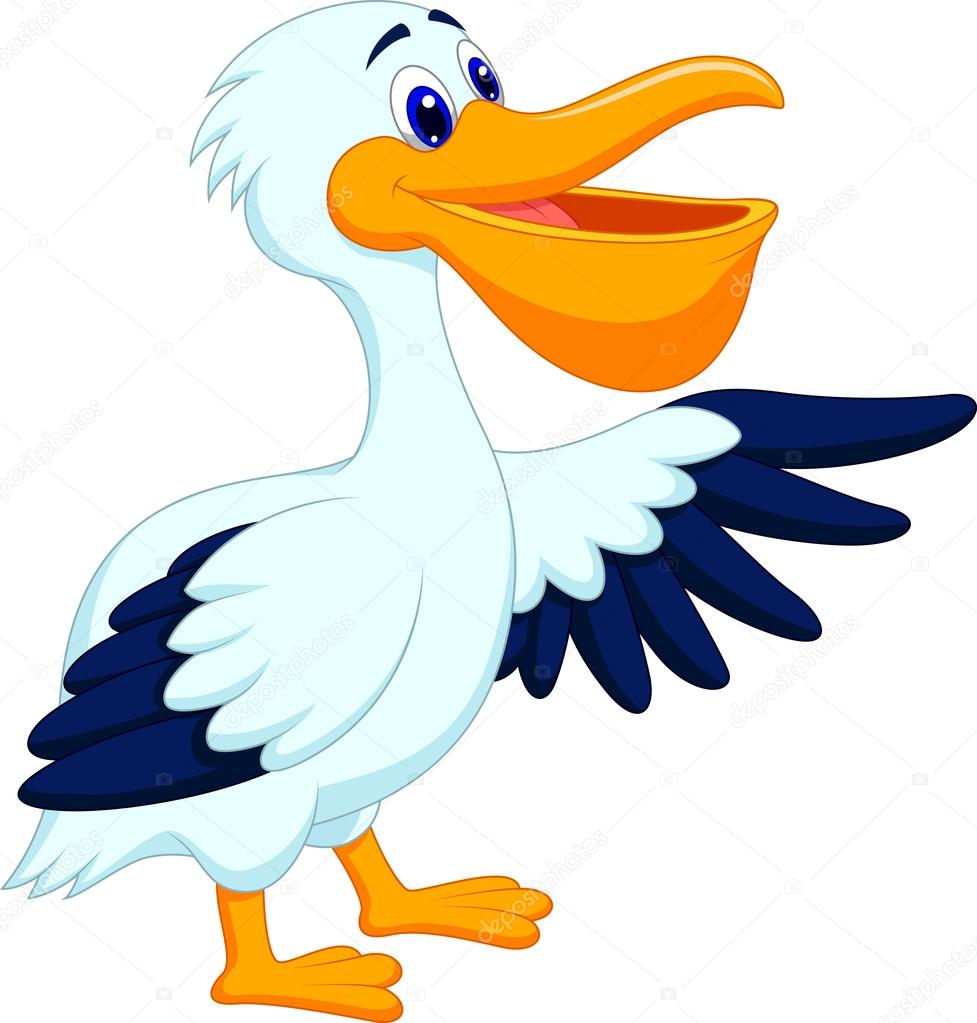 Дата выпуска 27.10.2018г.3 сентября 2018 в День солидарности в борьбе с терроризмом1.Провели Единый классный час.2.Провели выставку рисунков.3. Организовали выставку книг.4.Линейка (Минута молчания).5.Отпустили белые  воздушные шары.6.Были приглашены родители начальных классов.7.Провели учебную пожарную тревогу.На мероприятиях присутствовала Рамонова Алена Асланбековна,младший лейтенант полиции инспектор  ОПДН№ 3. 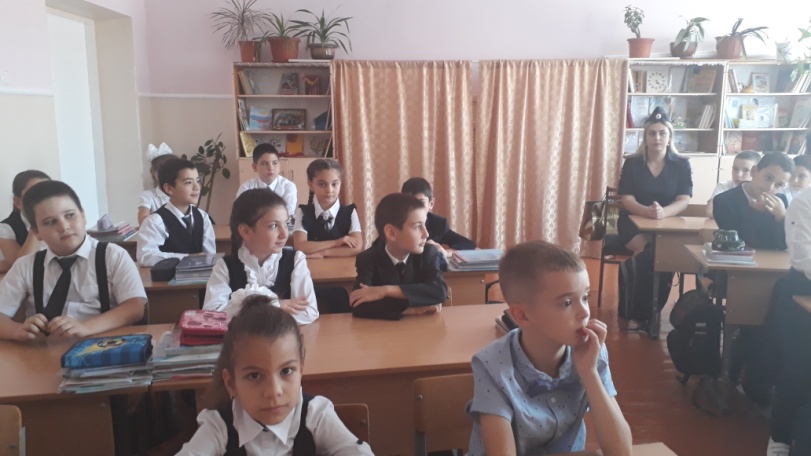 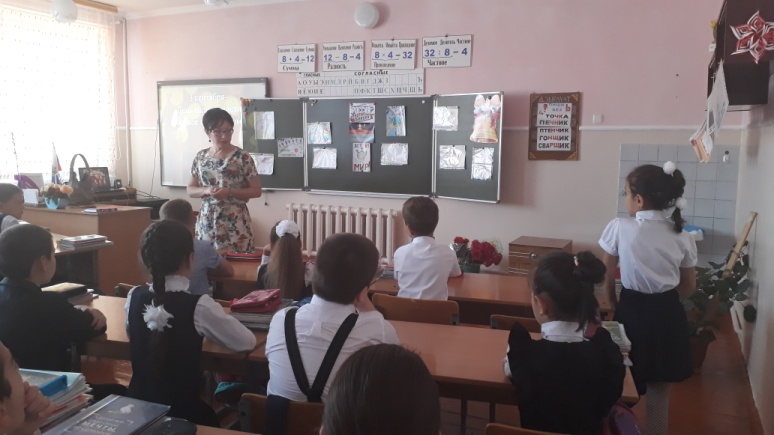 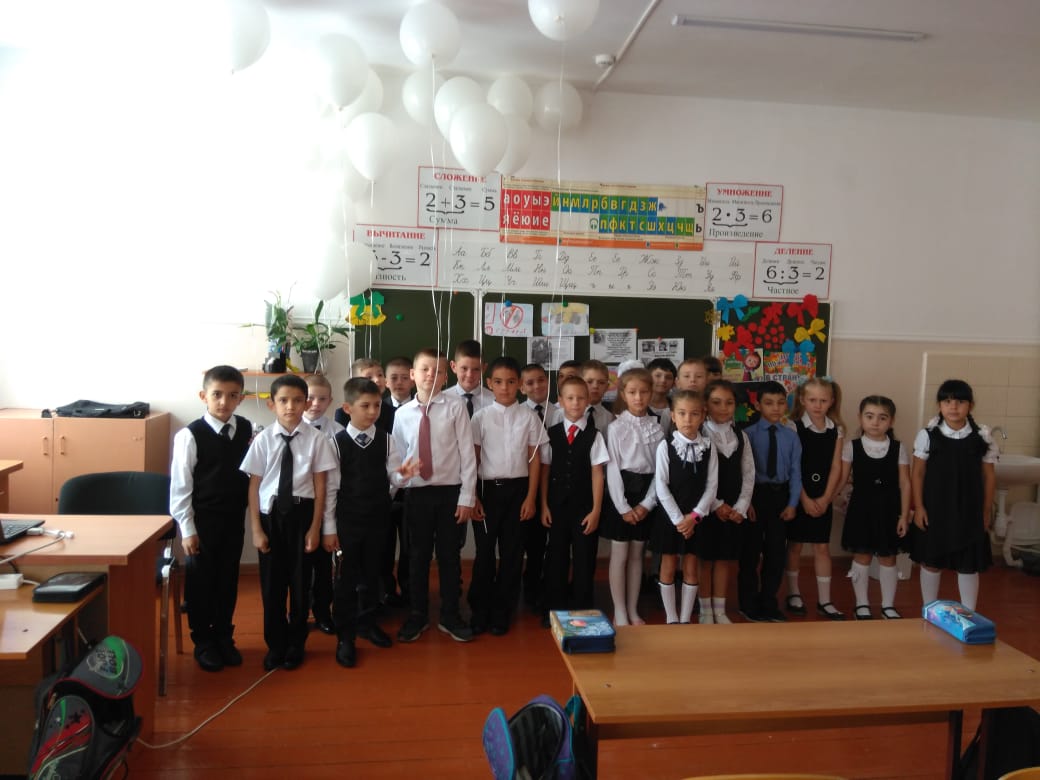 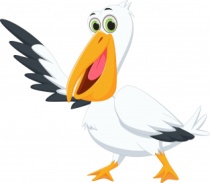 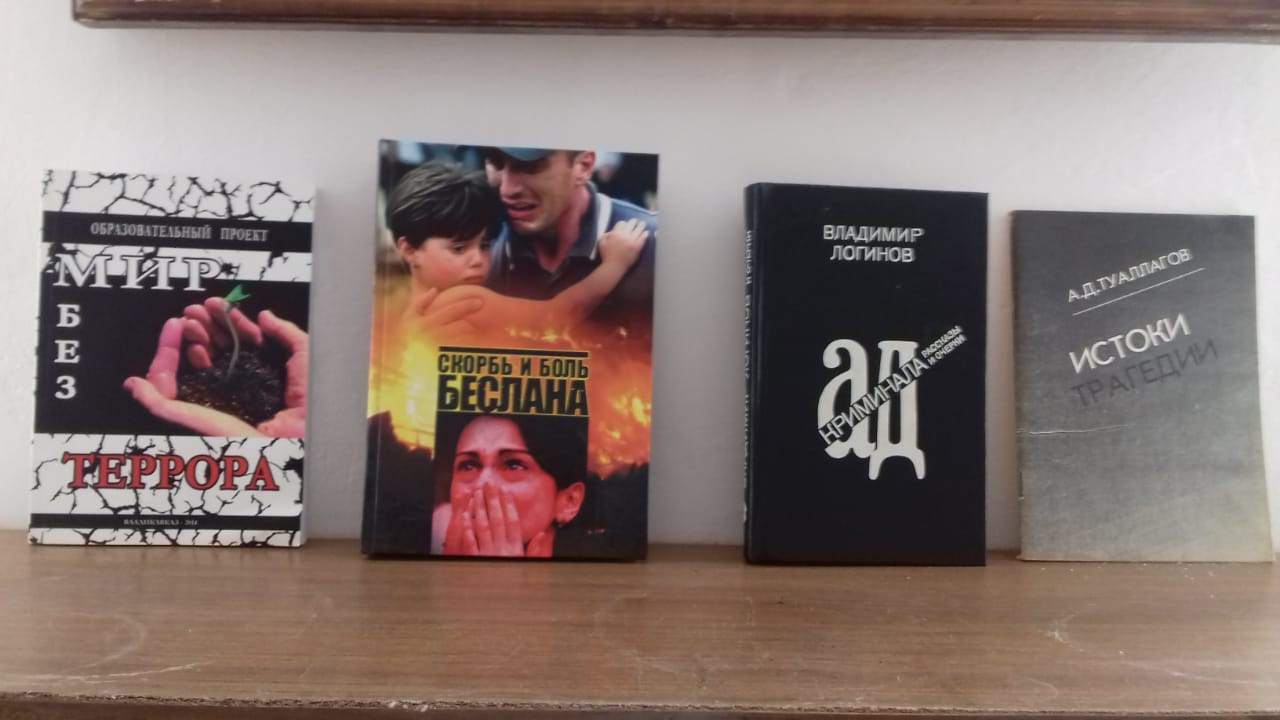 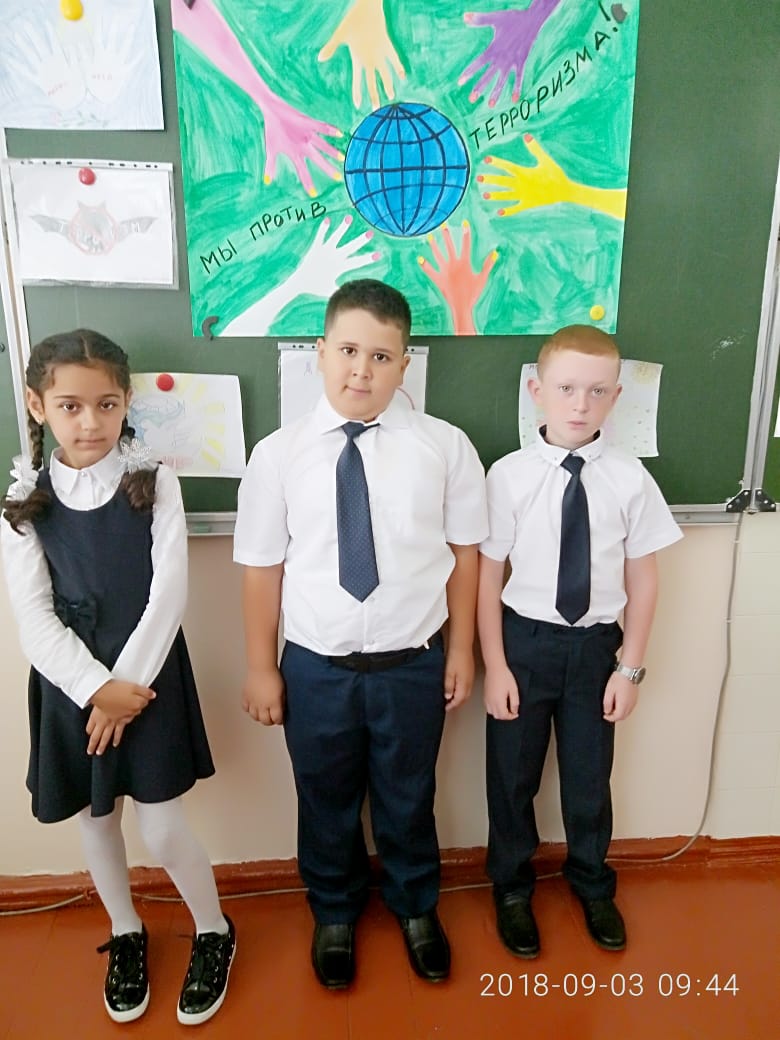 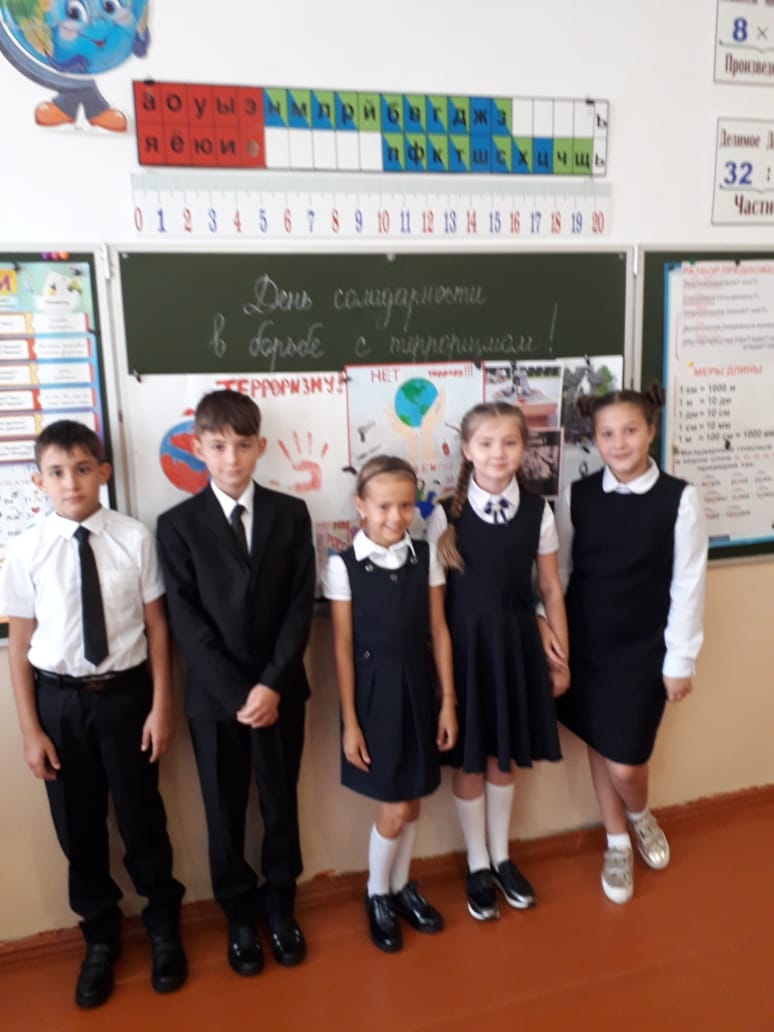 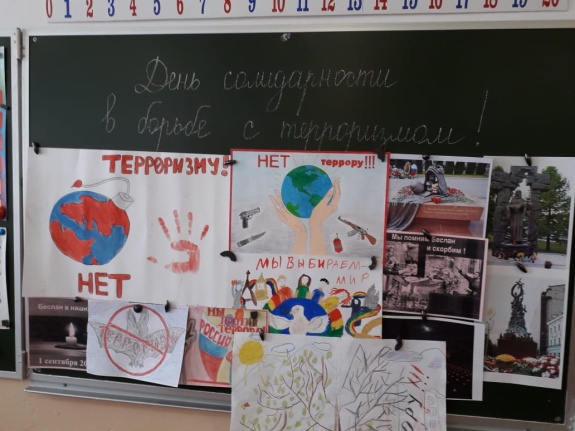 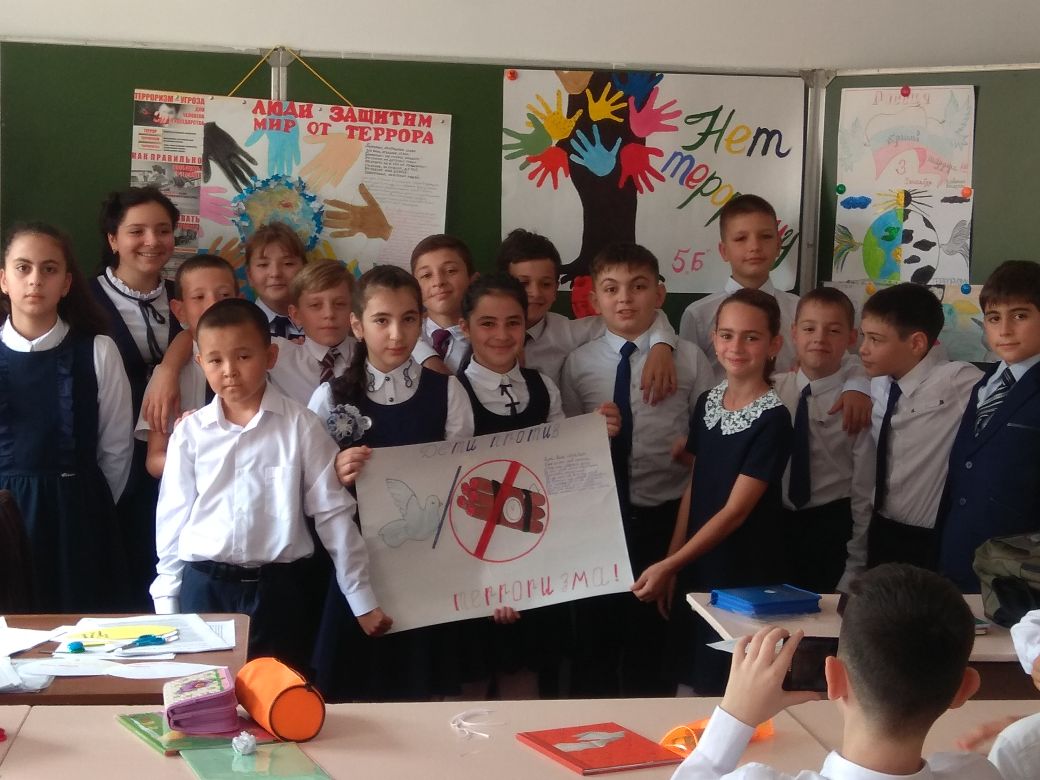 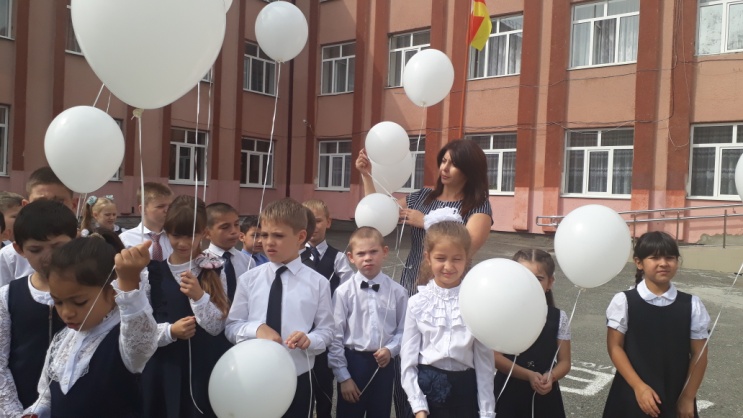 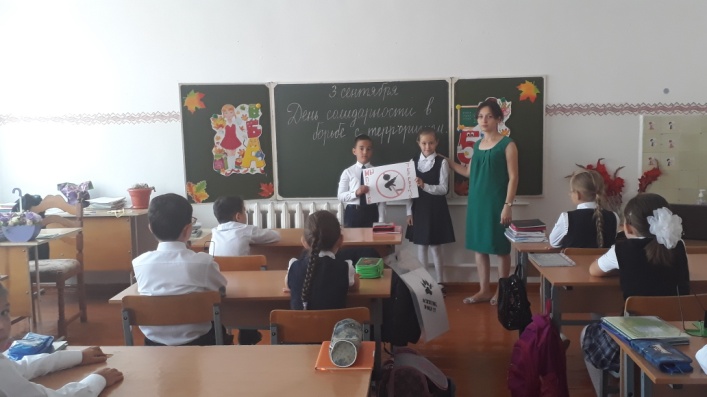 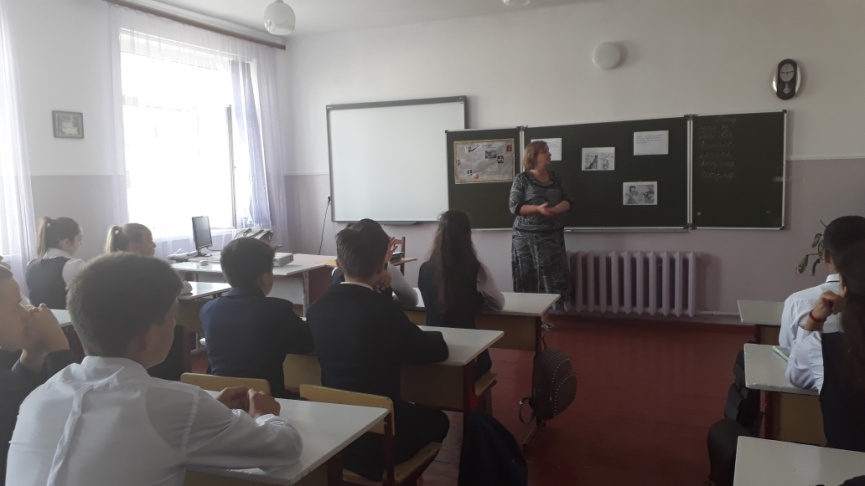 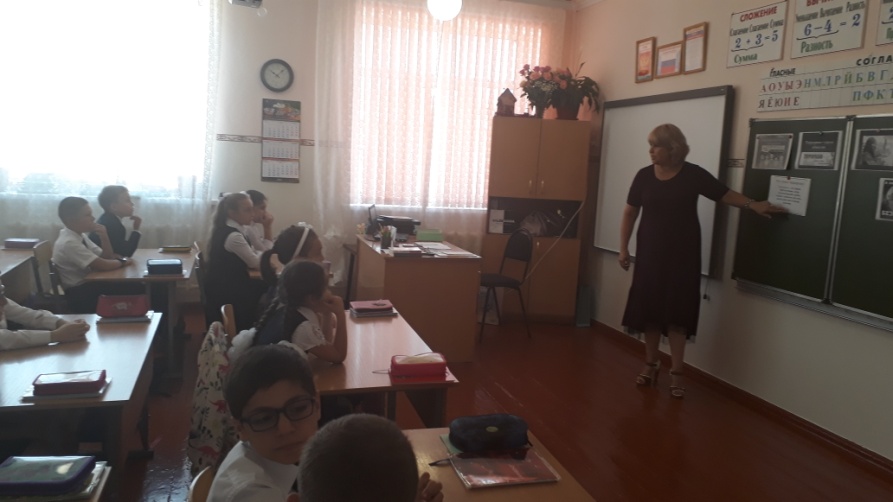 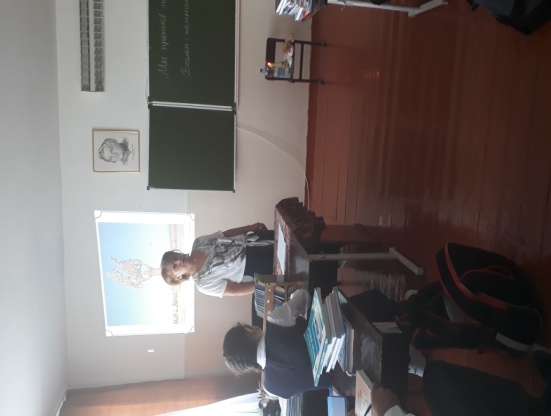 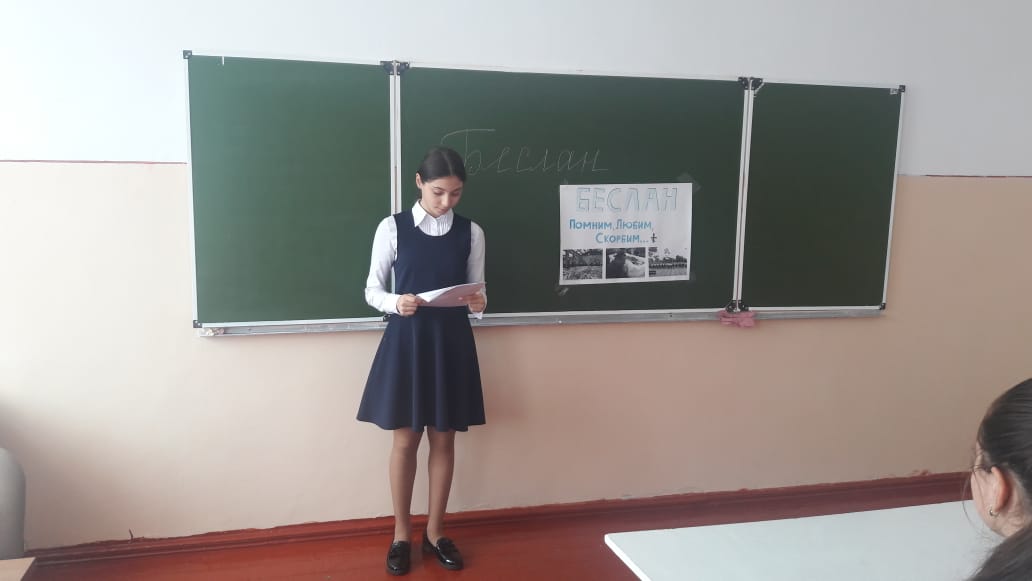 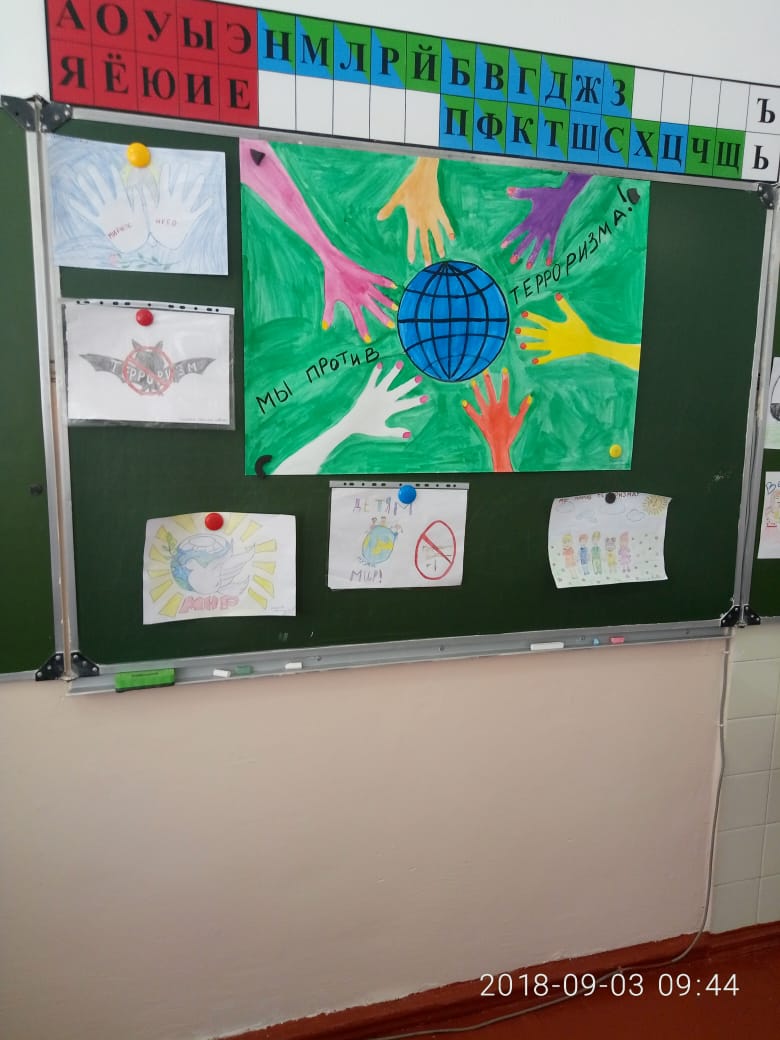 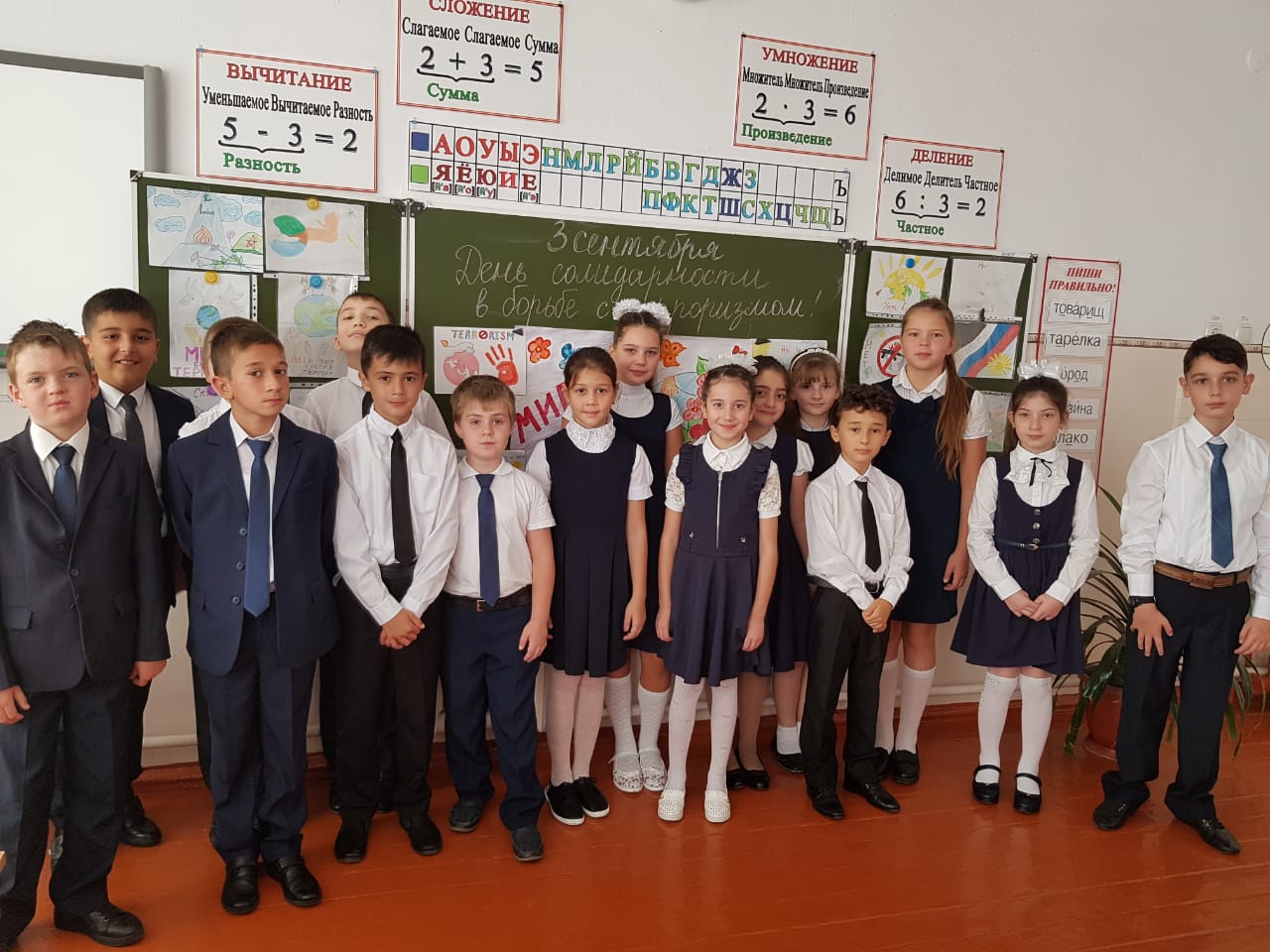 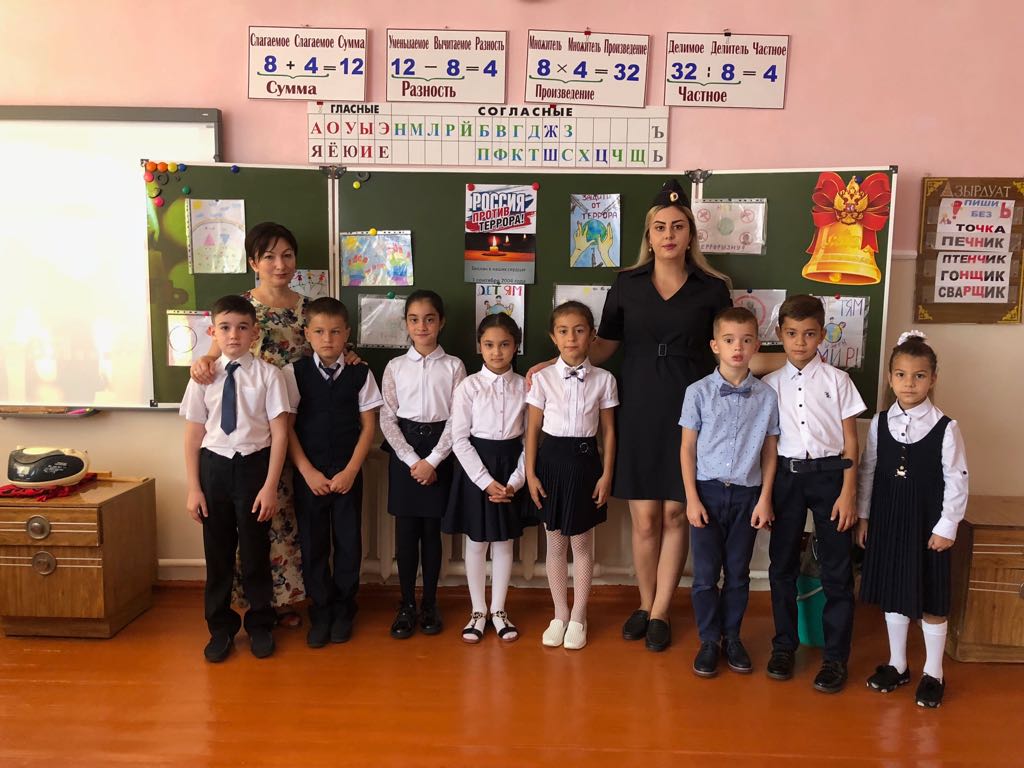 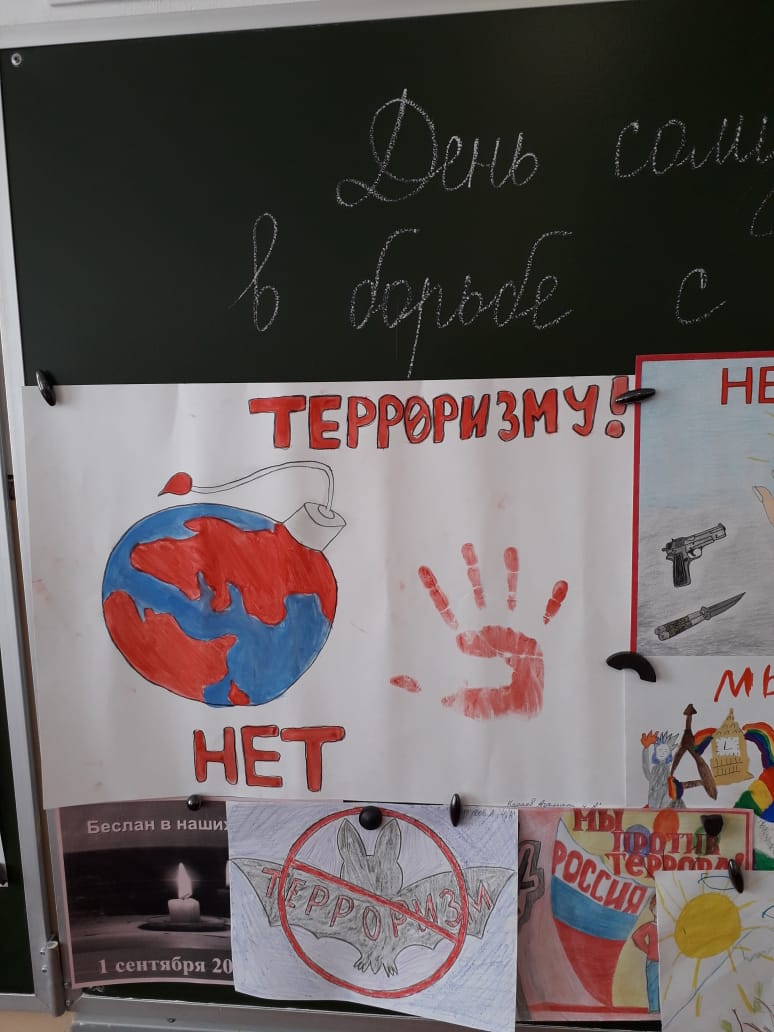 В  сентябре школе прошел месячник ПДД.  Провели открытое мероприятие по ПДД совместно с капитаном полиции Абашиной И.Пригласили в школу Автогородок из ПУ№ 5.В 1-8 классах провели классные часы по ПДД.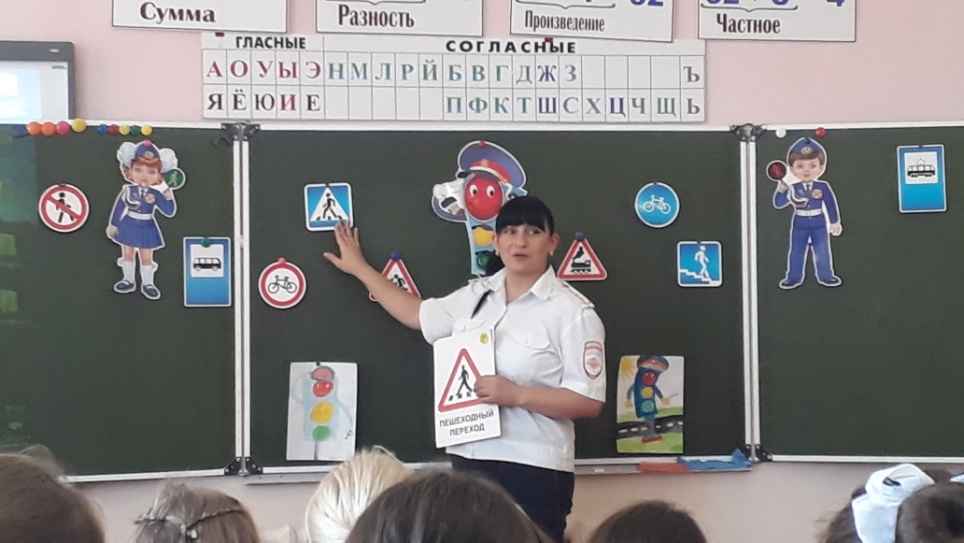 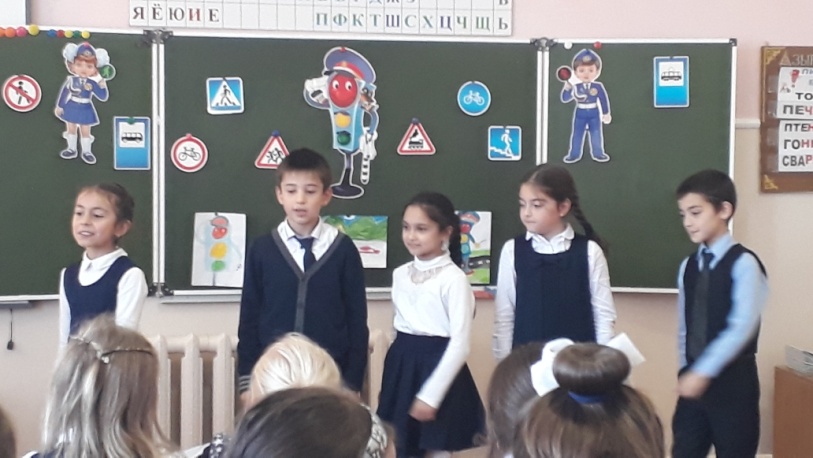 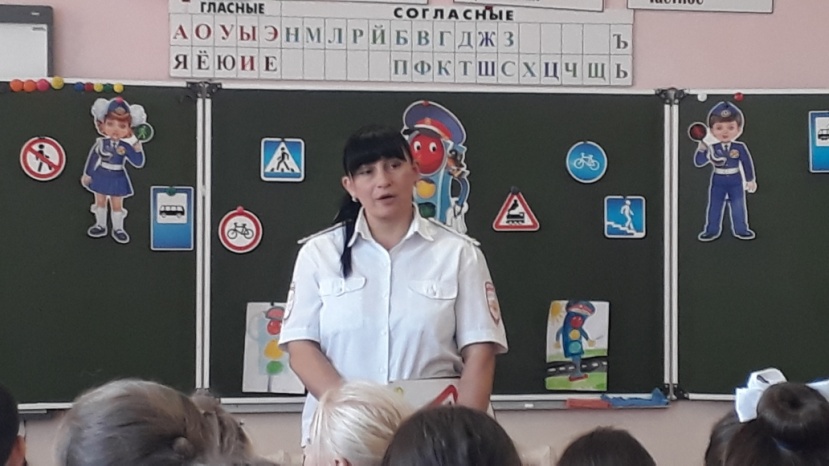 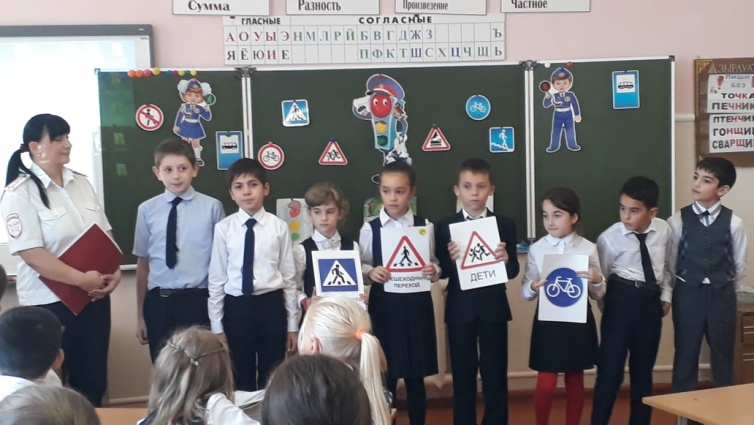 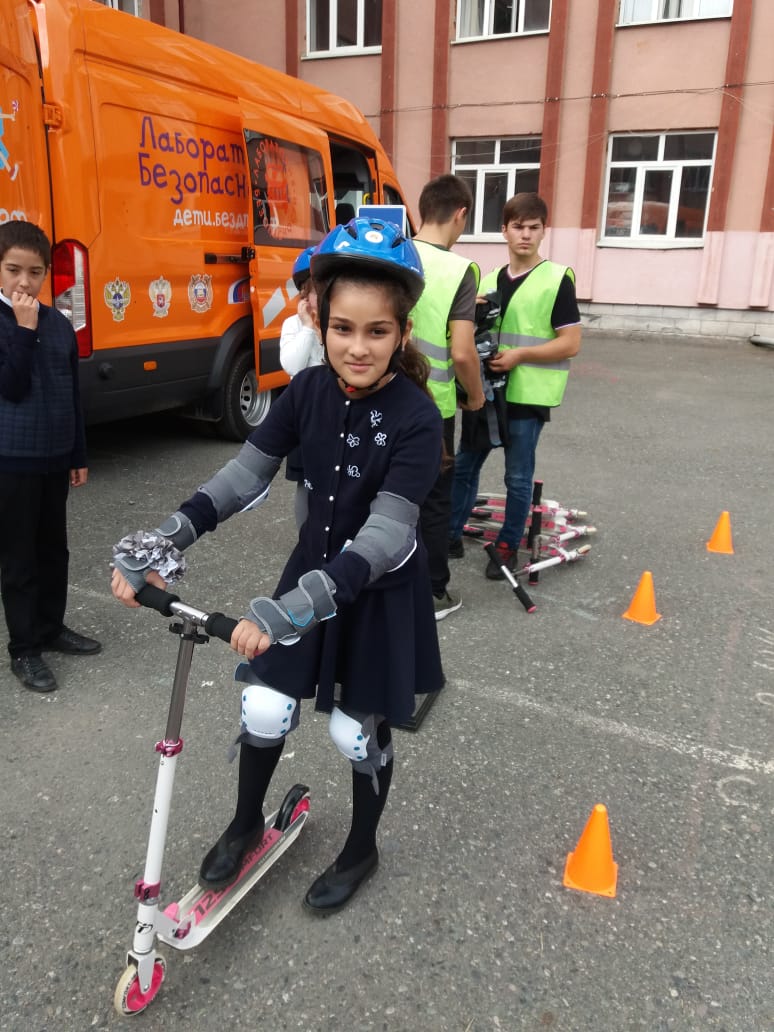 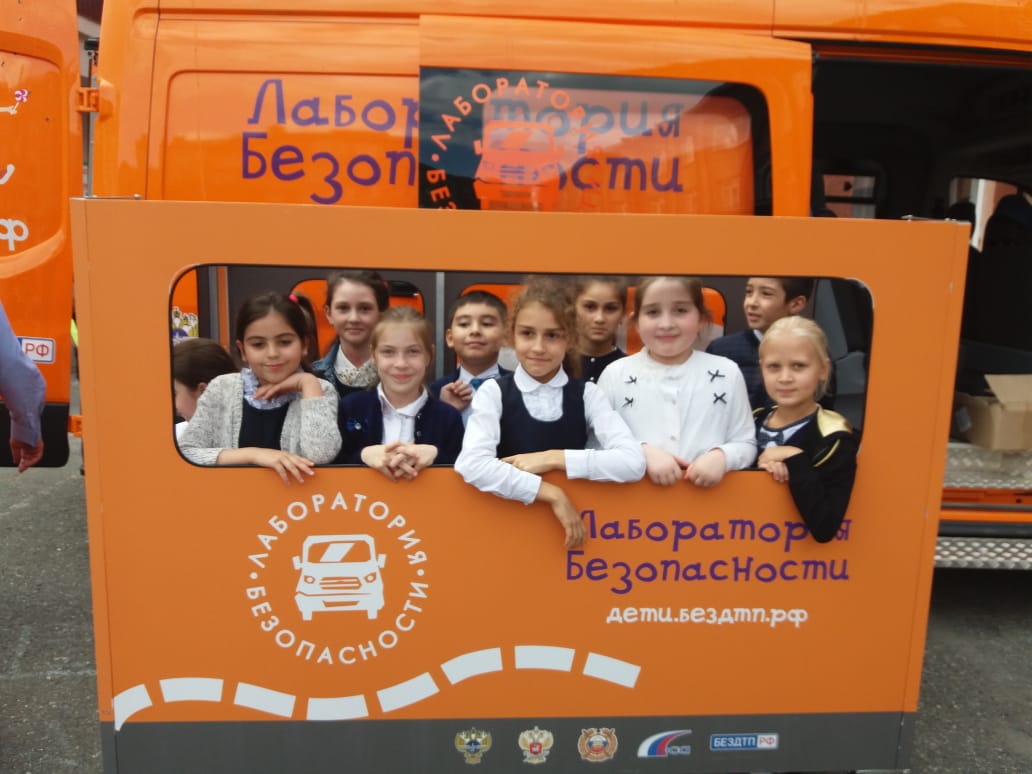 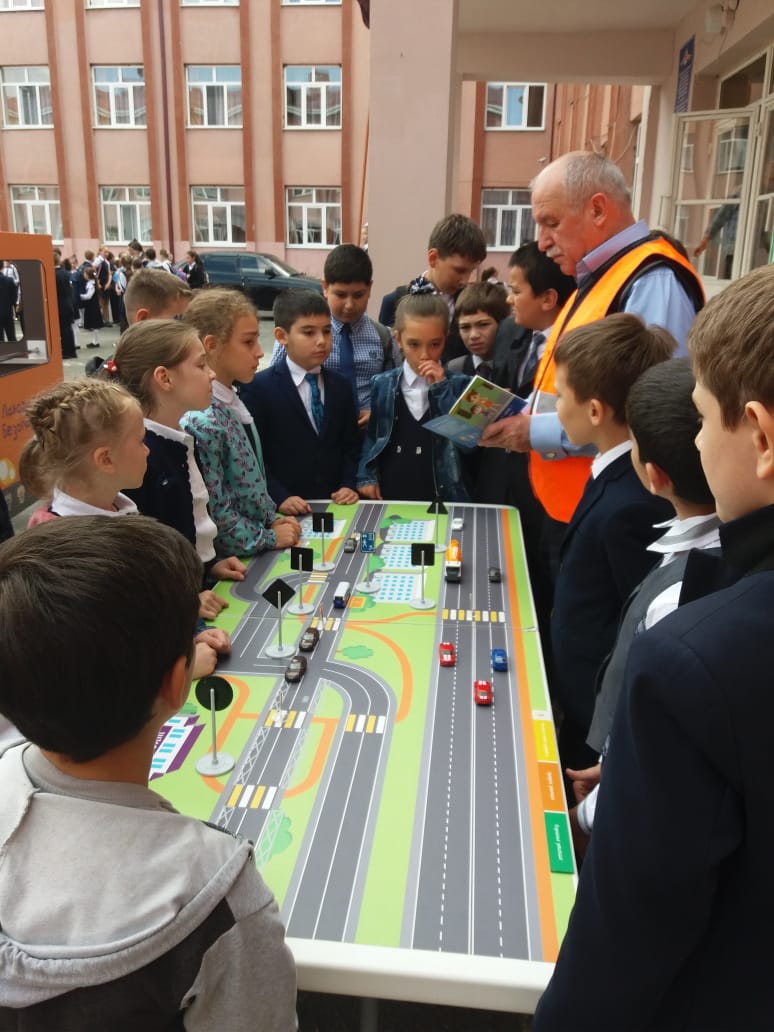 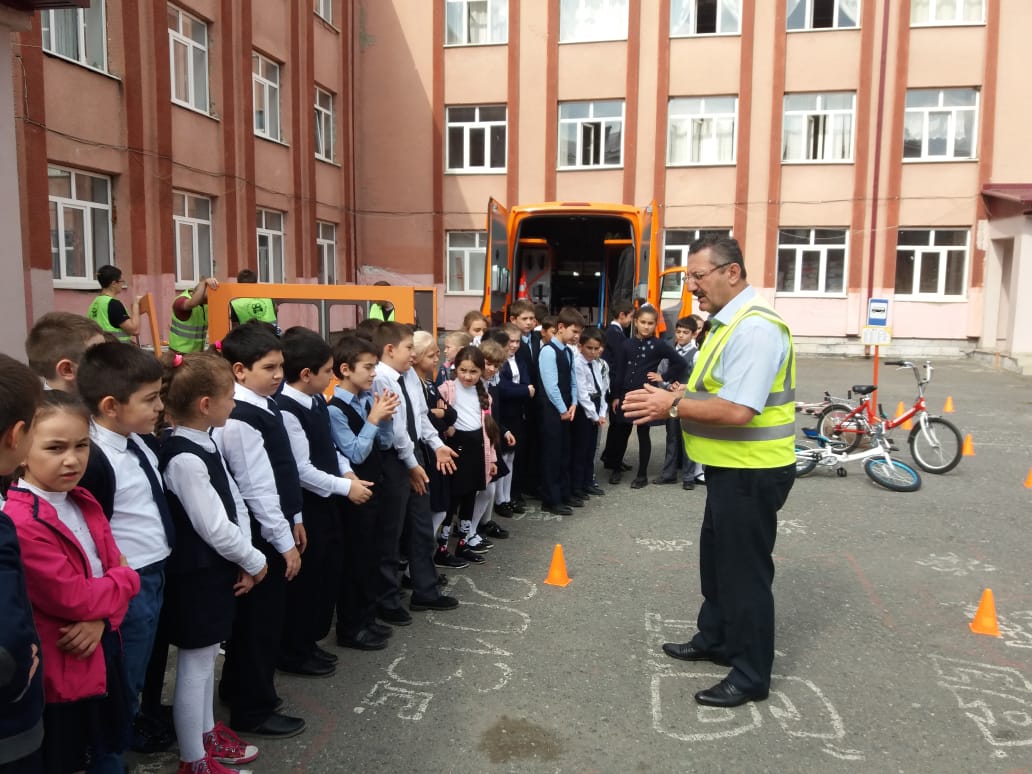 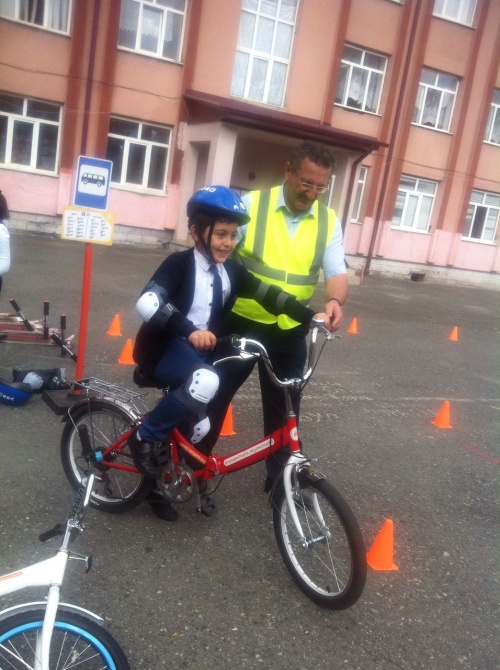 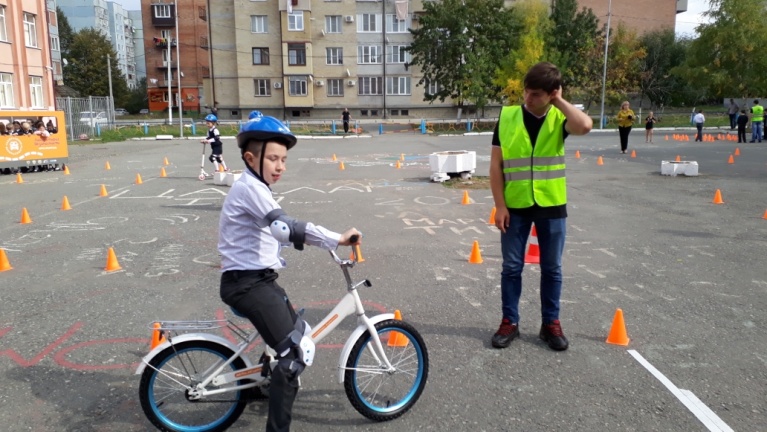 18 октября и  27 октября в школе провели субботник. В нем приняли участие учащиеся 3-11 классов.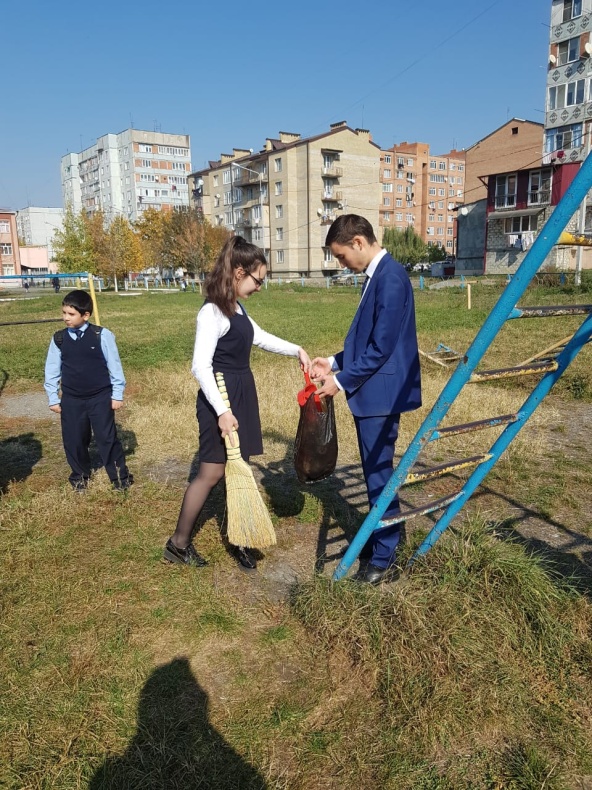 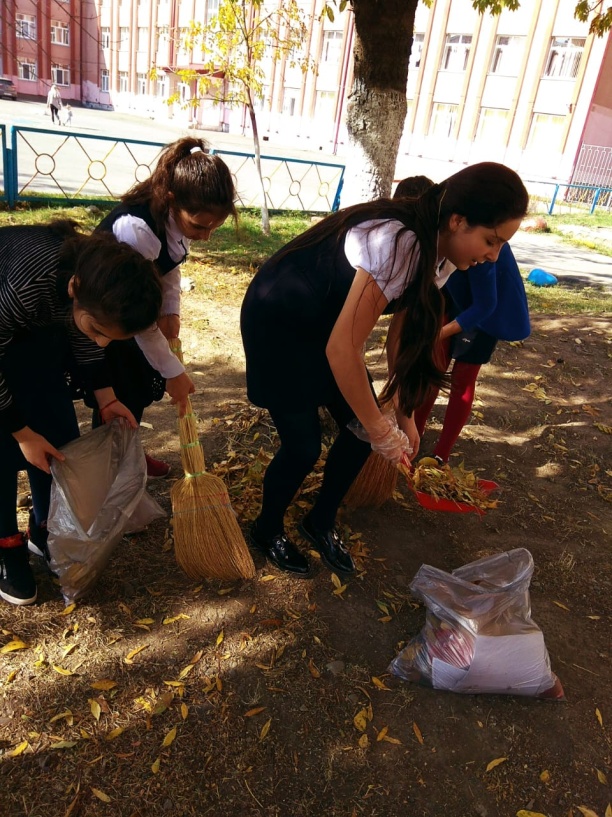 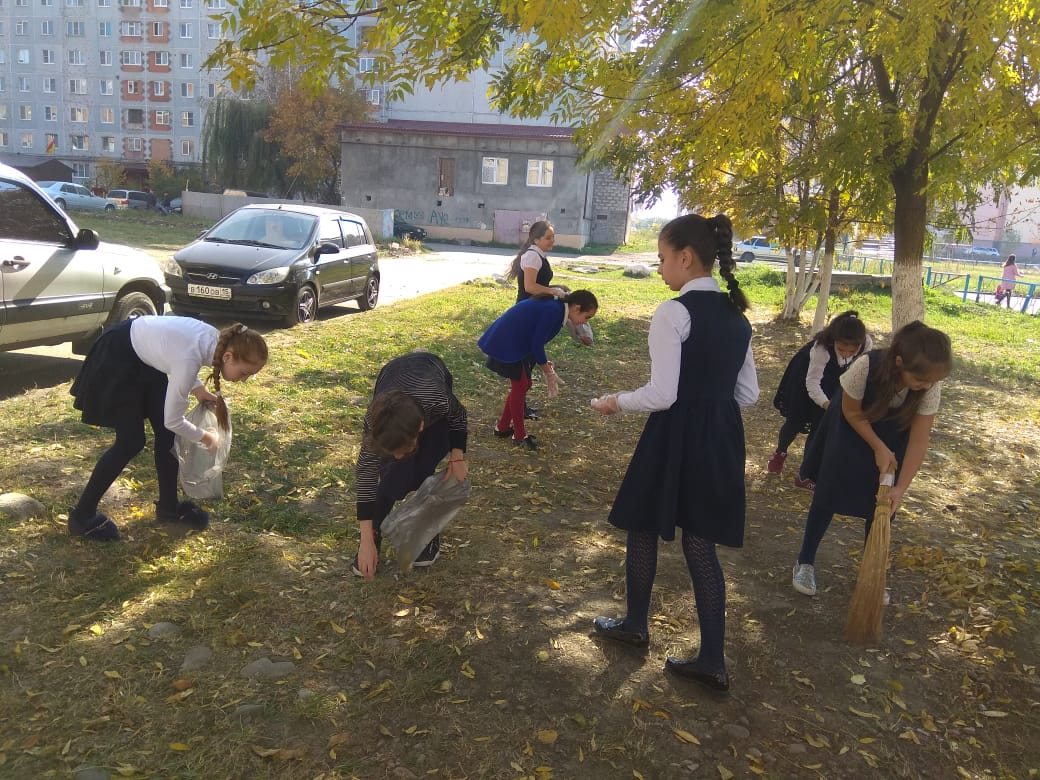 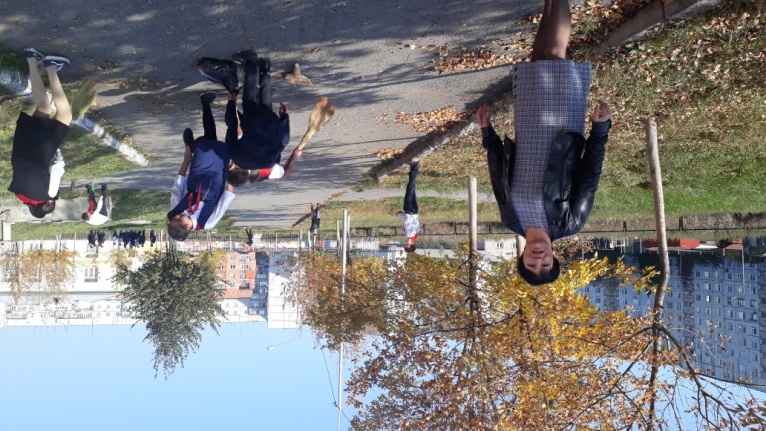 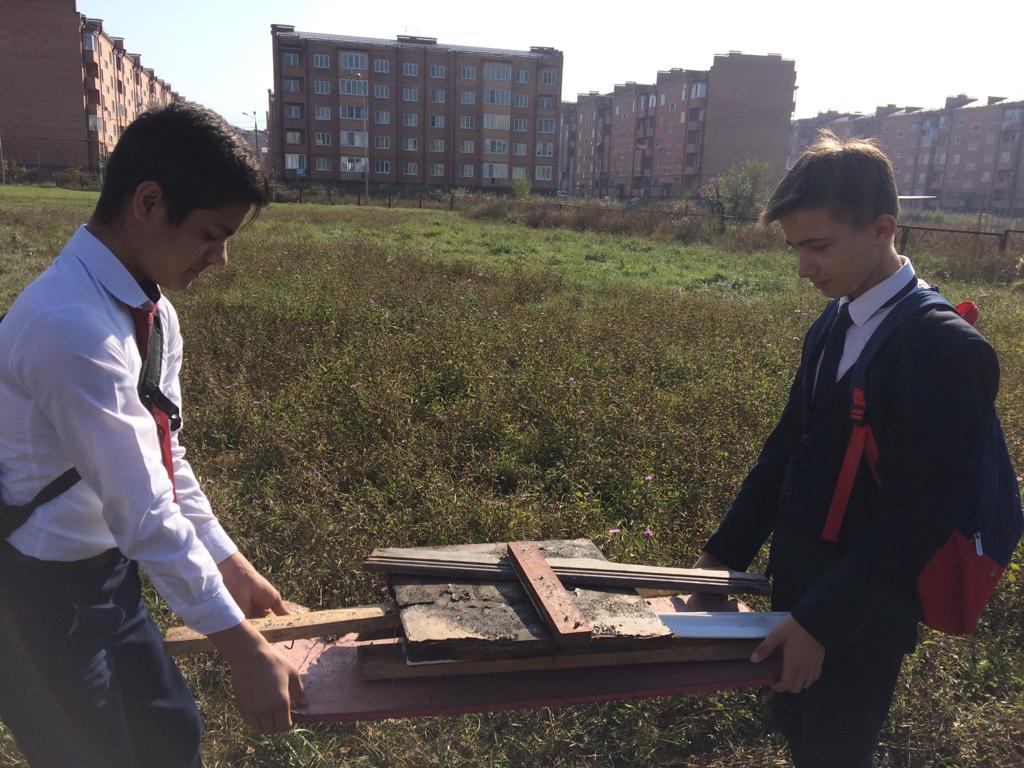 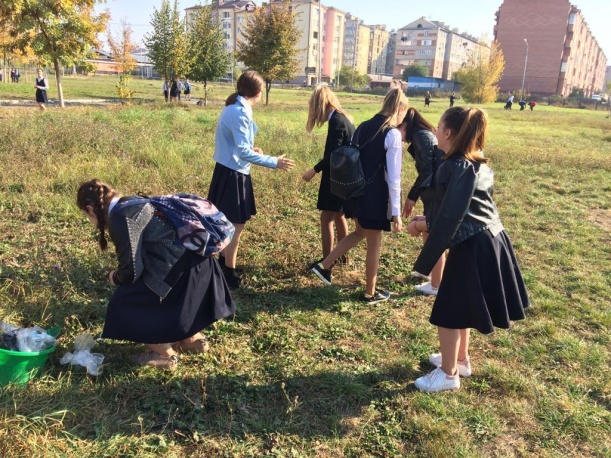 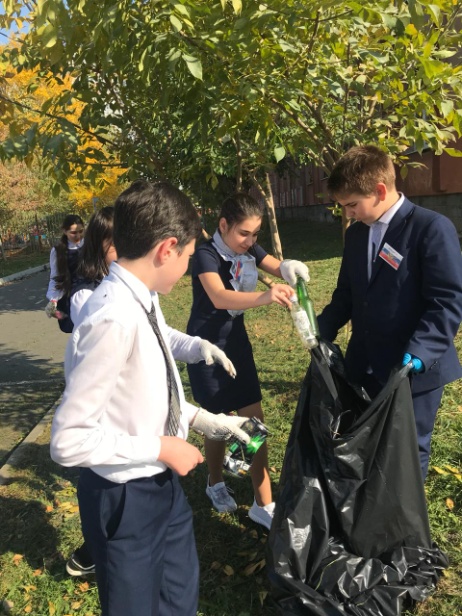 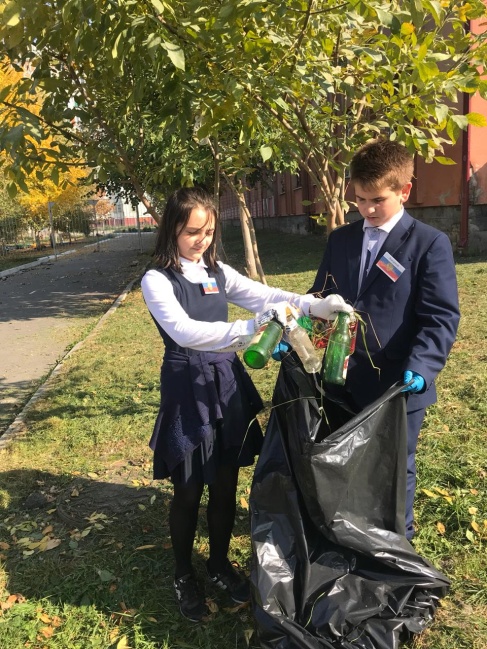 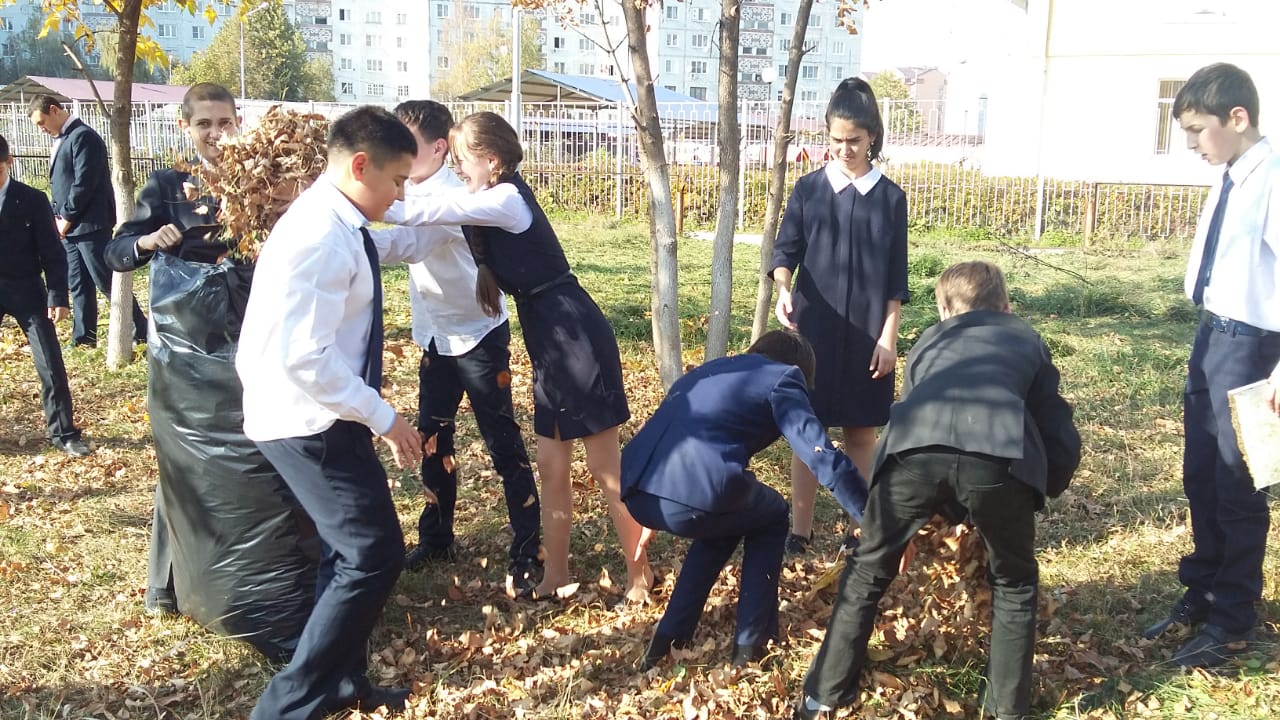 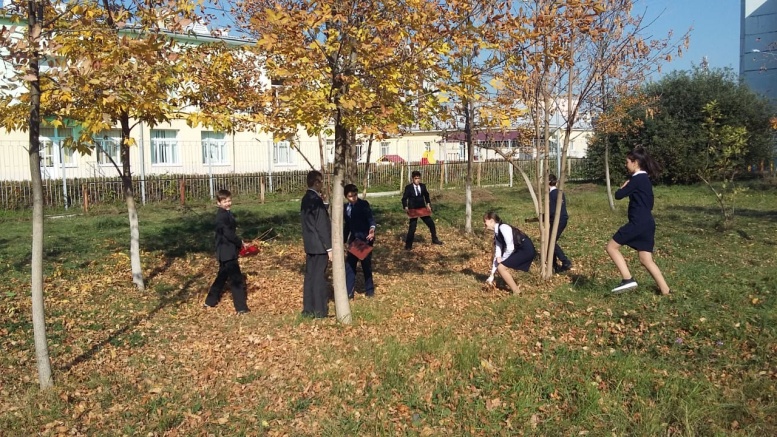 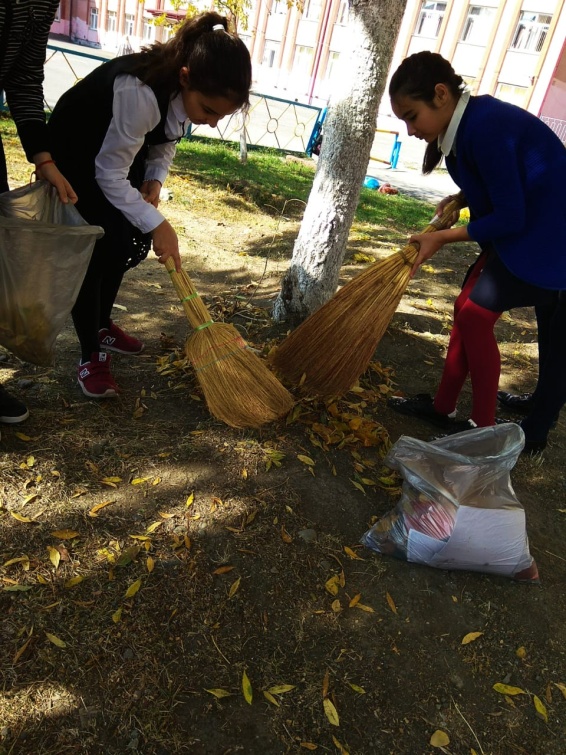 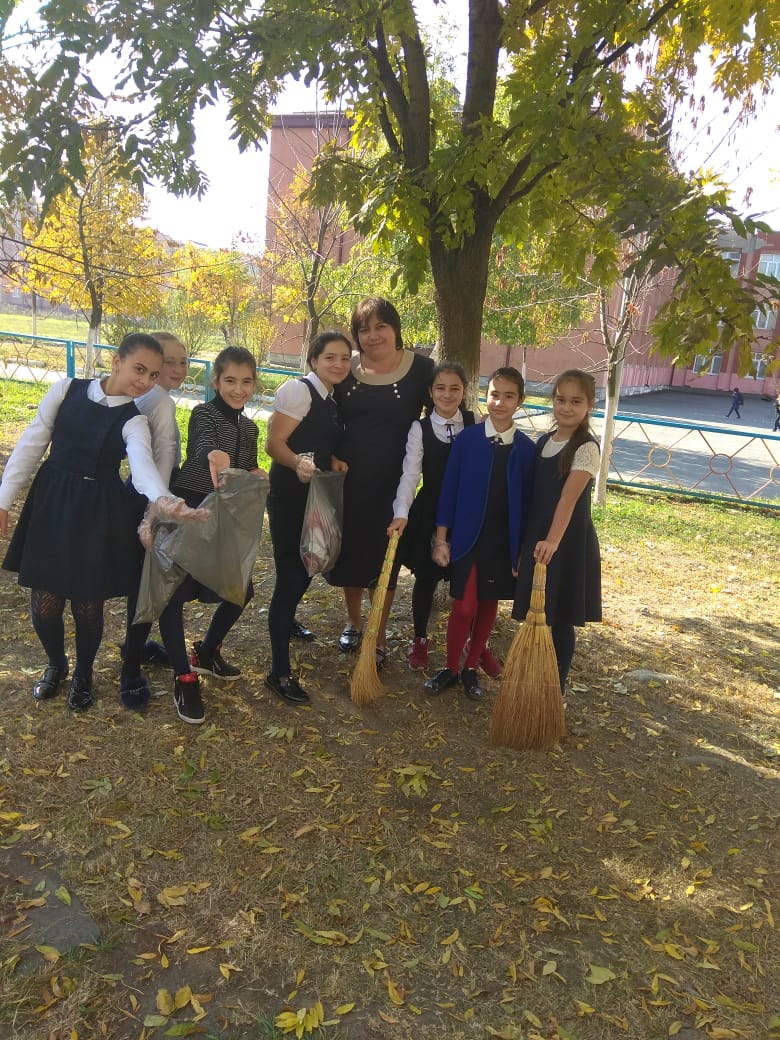 День Учителя«Все профессии нужны, все профессии важны»… Труд каждого обязательно должен быть оценен. Учитель – одна из наиболее сложных профессий в мире, потому что быть учителем – это больше, чем просто уметь что-то делать. Учитель – это состояние человека, его желание и готовность помочь другим раскрыть свои способность, таланты, найти путь в жизни.День учителя – замечательный праздник, когда мы можем выразить свою благодарность нашим педагогам за их непростой и благородный труд, за внимание и терпение, за желание видеть  своих учеников, успешными и счастливыми. День учителя – это всегда светлый, торжественный праздник. В этот день счастливыми себя чувствуют не только учителя, но и ученики. Они сопричастны к радостному, праздничному дню.Учитель – важный человек в жизни каждого. Когда мы приходим в школу, именно учитель становится нашей опорой в новом мире знаний. Он открывает для нас много нового и интересного, учит нужным и полезным навыкам, помогает ориентироваться в жизни.В День учителя во всех школах особенная праздничная атмосфера. Все нарядные, с букетами цветов, открытками. В этот день звучит много теплых и искренних слов в адрес учителей, которые они, конечно, заслуживают слышать каждый день. В этот день дети  стараются порадовать их не только своим прилежанием в учебе, но и придумывают всякие поздравления, сценки, концерты. В актовом зале нашей школы всегда проходят большие праздничные концерты, куда приходят все учителя.Вот и в этом году, в нашей школе прошел День Учителя. С утра учителей встречали ученики с цветами  и приглашениями на концерт. В школе в этот день прошел День самоуправления. Ученики 9-11 классов были в роли учителей и провели уроки в младших классах. Некоторые ученики   захотели  выбрать профессию  учителя .   Учитель – непростая и благородная профессия. Учителя – это те люди, которые помогают нам познавать мир день за днем. Они открывают нам секреты чисел, знакомят с шедеврами мировой культуры, объясняют законы природы, а кроме того учат быть дружными, вежливыми, старательными и развивать свои  способности и таланты. Нужно много сил, терпения и любви для того, чтобы справиться с целым классом не совсем послушных детей, сделать свой урок интересным и понятным для всех.Каждый день в школе невозможен без учителя, пускай даже только один из них считается его профессиональным праздником. В День учителя школьники идут в школу с букетами цветов, а учителя приходят особенно нарядные, красивые, улыбающиеся.  В праздничном концерте приняли участие учащиеся младших и старших классов. Его открыла вокальная группа школы прекрасной песней про учителя.  Учителям  было посвящено  много теплых и прекрасных пожеланий. На концерте прозвучало много песен, стихотворений, частушек, были инсценированные  шуточные постановки, танцы народов Кавказа. Сколько талантливых детей учится у нас в школе!Говорят, для учителя настоящий праздник – это видеть успехи своих учеников, осознавать, что его старания и усилия помогут нам в будущем стать теми, кем мы хотим.  Не забыли поздравить и учителей преклонного возраста, которые уже на заслуженном отдыхе. В День учителя  пришли и бывшие ученики, чтобы поздравить своих учителей, которых они не забыли, хоть и давно закончили школу.  Учителя могут многое. Они стремятся к неустанному обновлению, развитию, новому мышлению. Учитель – это профессия творческая, интересная. Но она и трудная.                                                                                                                             В День учителя хочется пожелать каждому из наших педагогов оставаться такими же терпеливыми, мудрыми и самоотверженными. Учитель – звучит гордо!5 октября в нашей школе прошел День Учителя. С утра учителей встречали ученики с цветами  и приглашениями на концерт. В школе в этот день прошел День самоуправления. Ученики 9-11 классов были в роли учителей и провели уроки в младших классах. Некоторые ученики   захотели  выбрать профессию  учителя .В праздничном концерте приняли участие учащиеся младших и старших классов. Его открыла вокальная группа школы прекрасной песней про учителя.  Учителям  было посвящено  много теплых и прекрасных пожеланий. На концерте прозвучало много песен, стихотворений, частушек, были инсценированные  шуточные постановки, танцы народов Кавказа. Сколько талантливых детей учится у нас в школе!Не забыли поздравить и учителей преклонного возраста,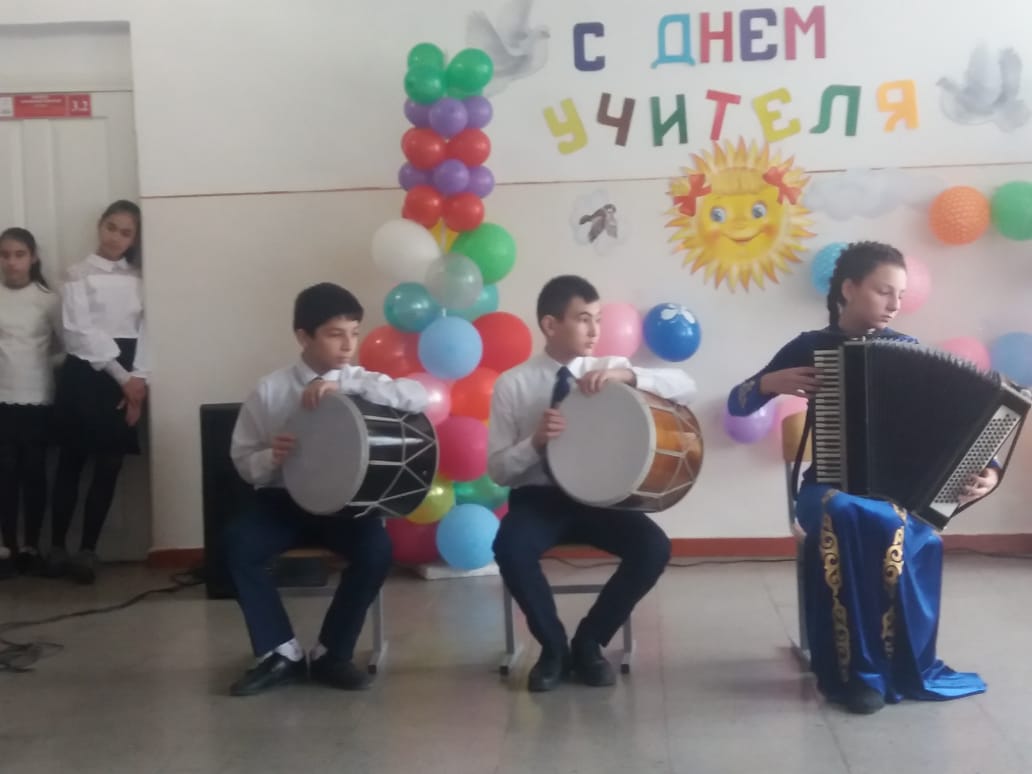 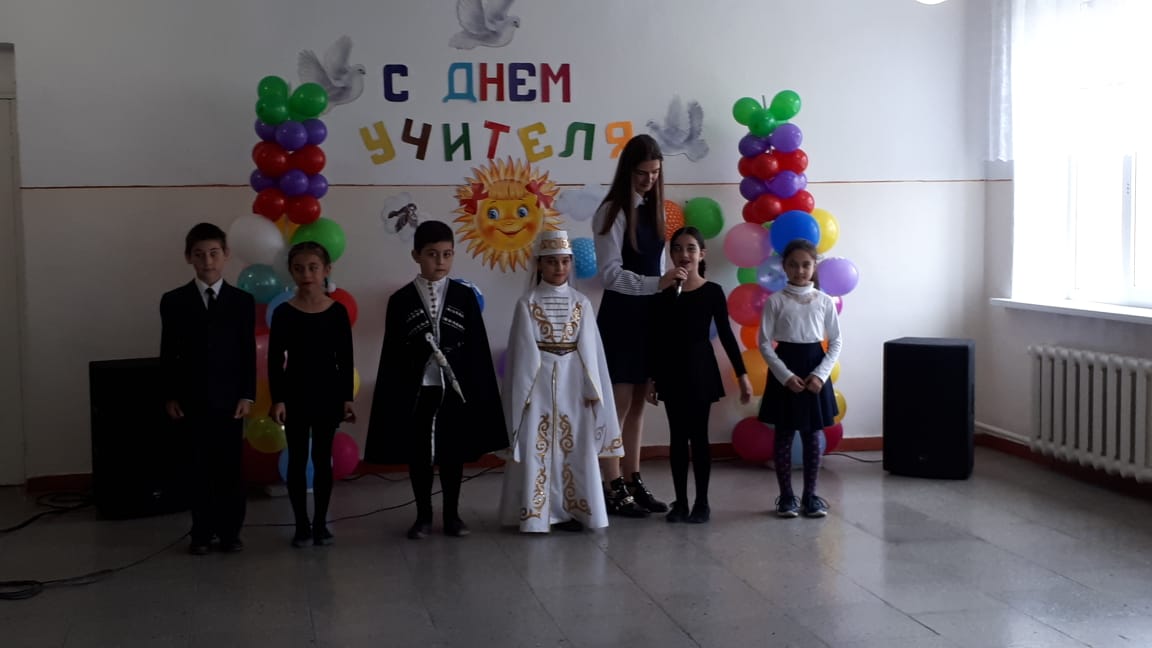 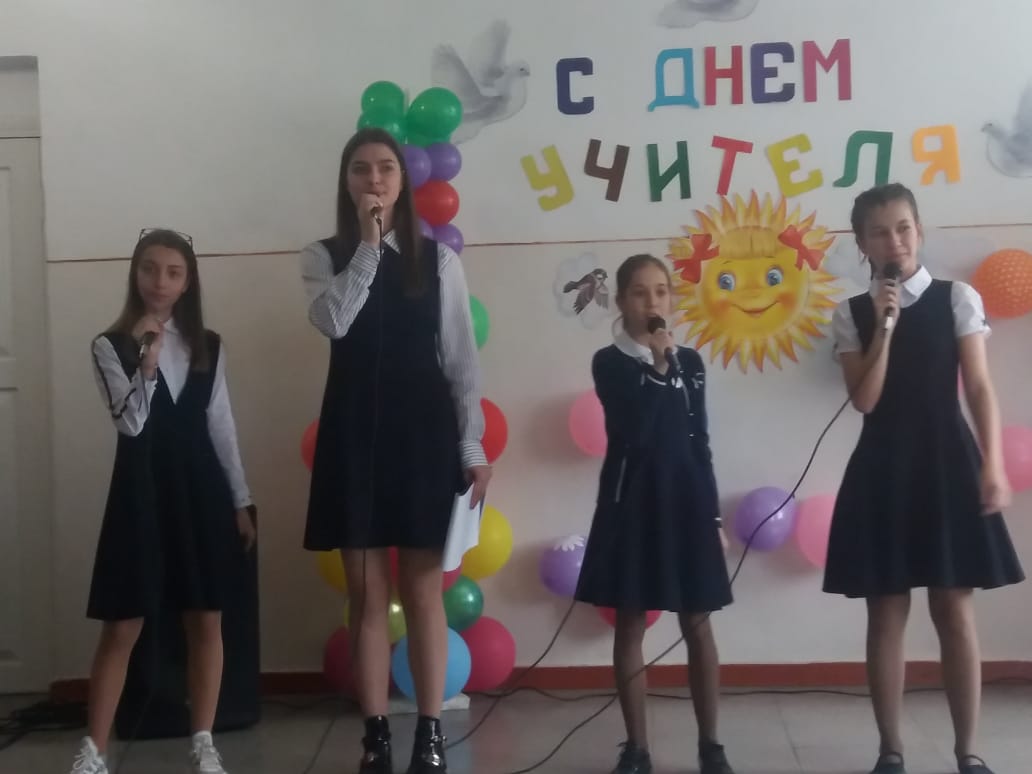 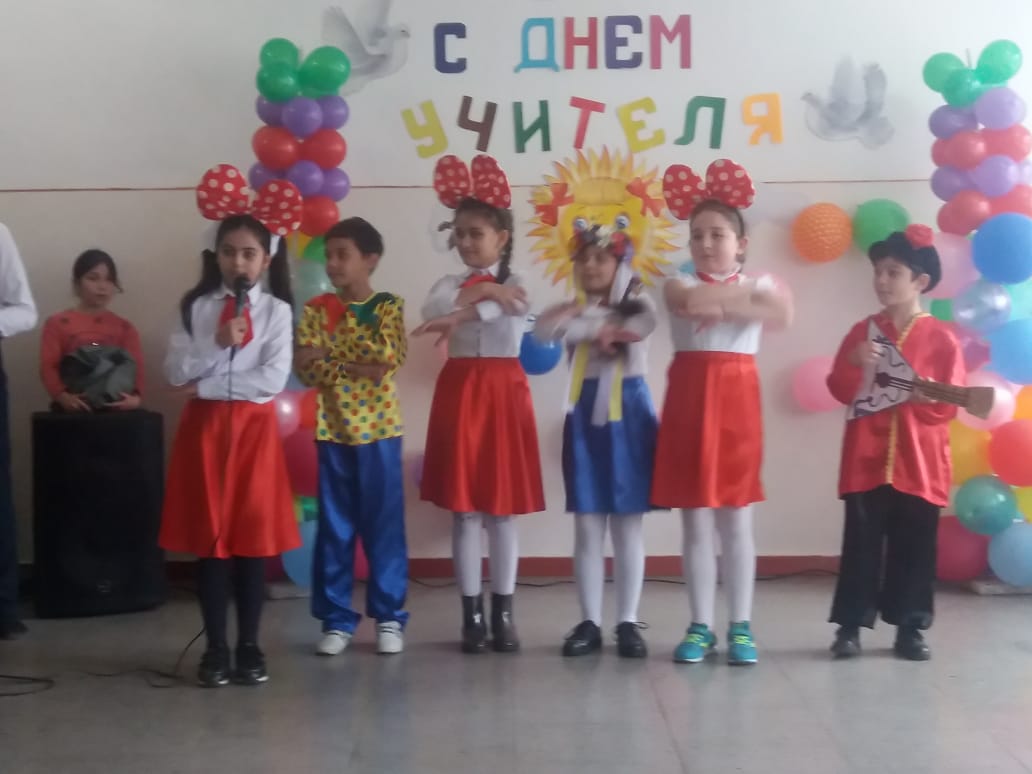 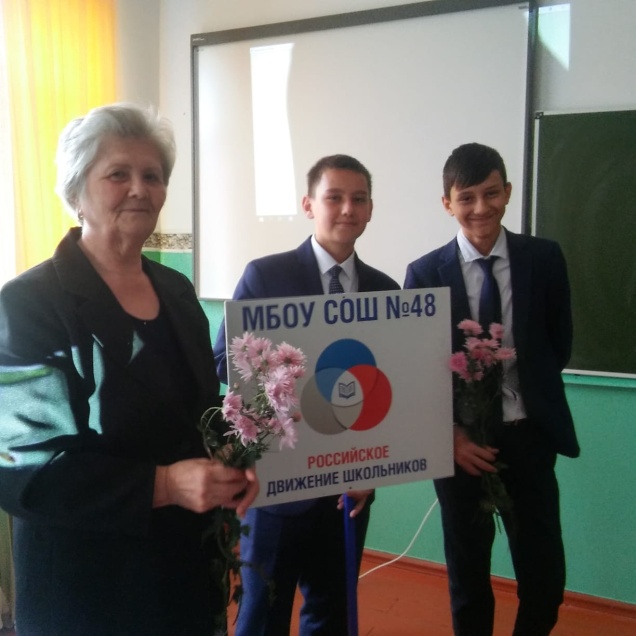 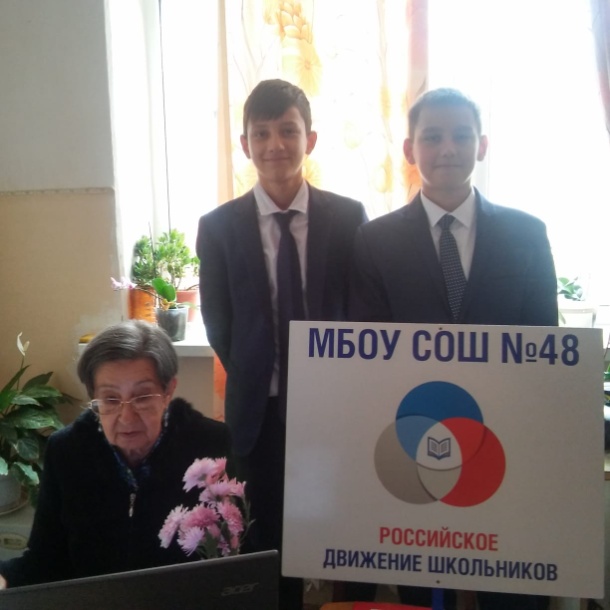 С 15 октября по 20 октября в школе прошла неделя ,посвященная дню рождения К.Л. Хетагурова.Провели классные часы, конкурс плакатов, конкурс чтецов , посетили осетинский  и дигорский театры, Дом-музей К.Хетагурова. 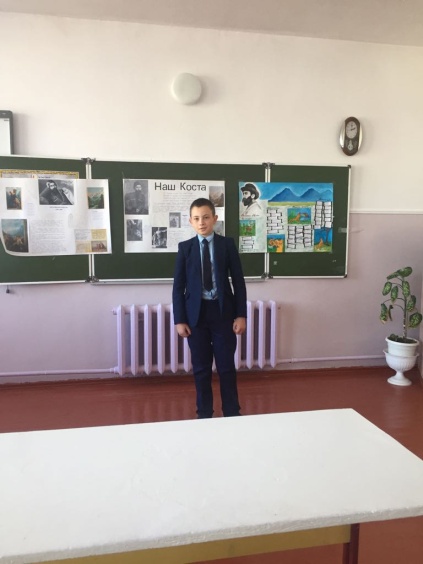 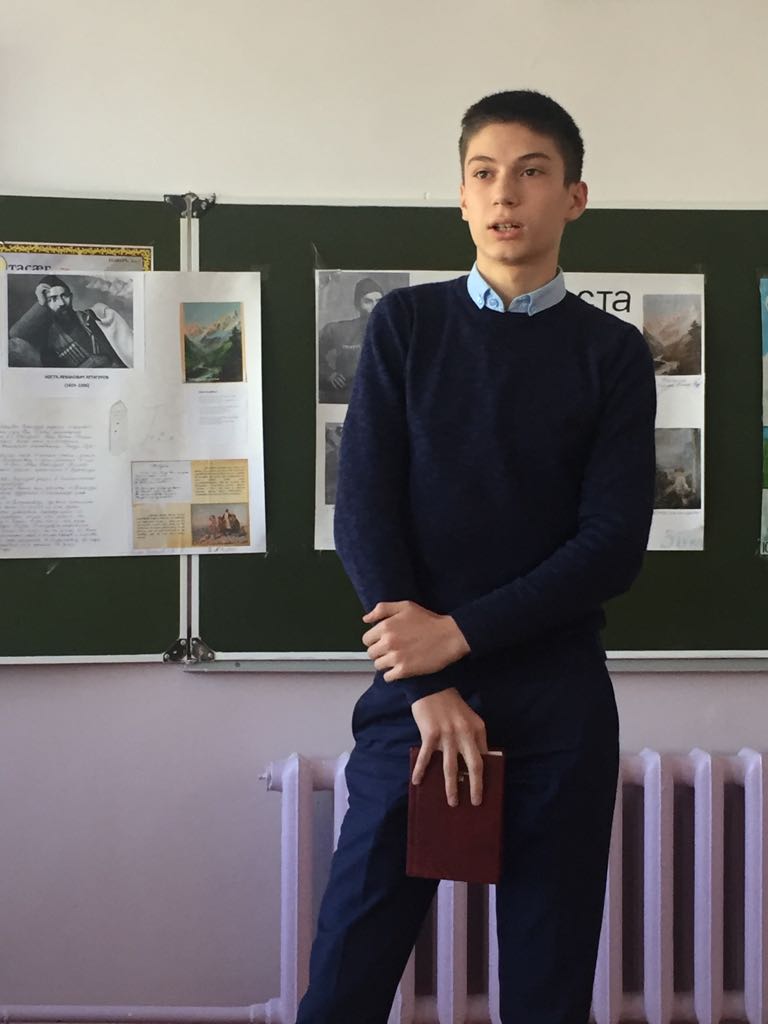 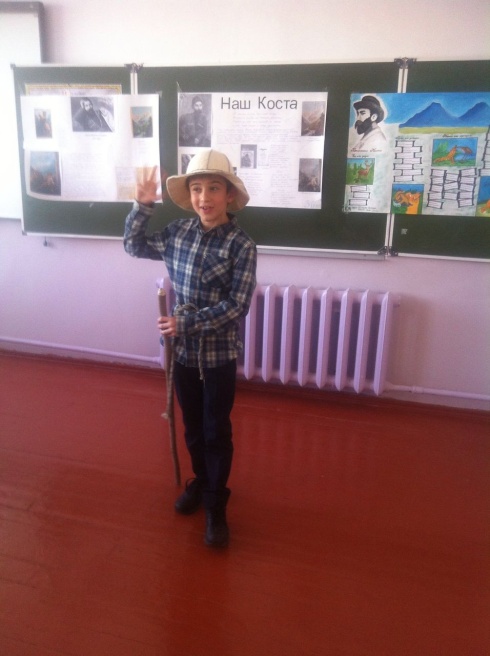 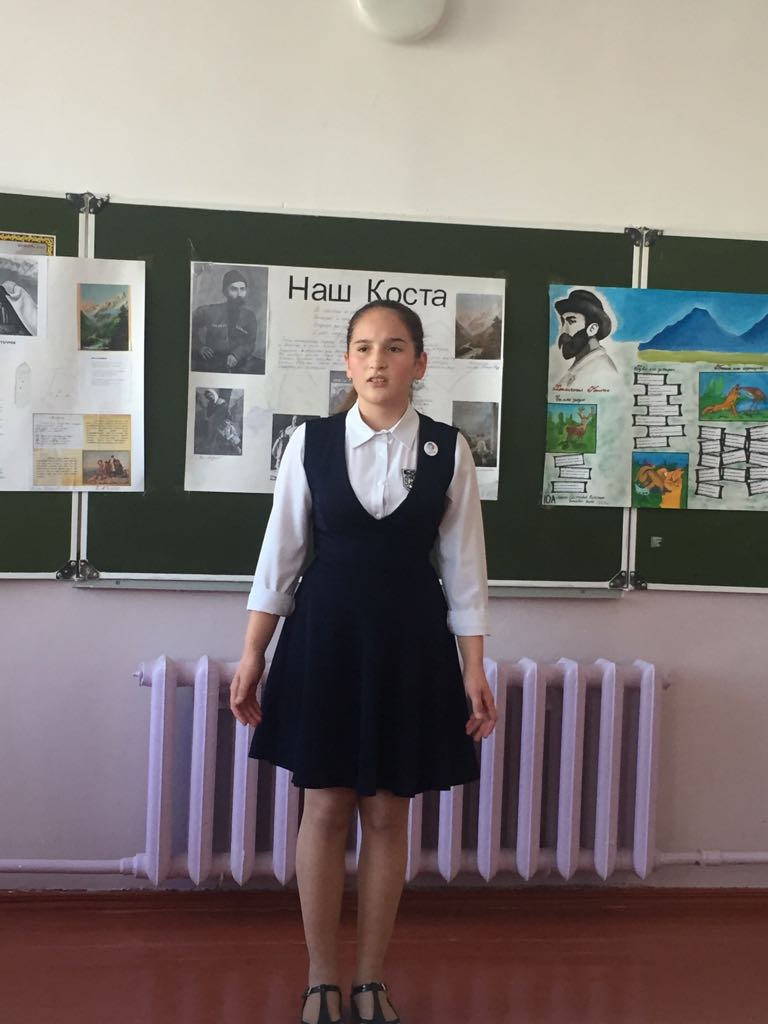 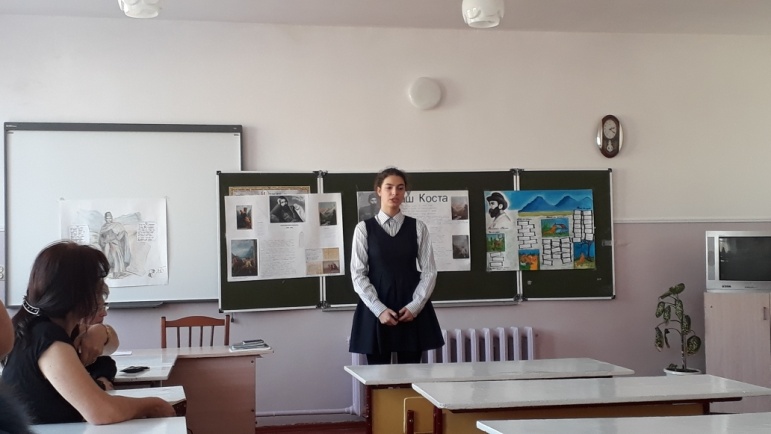 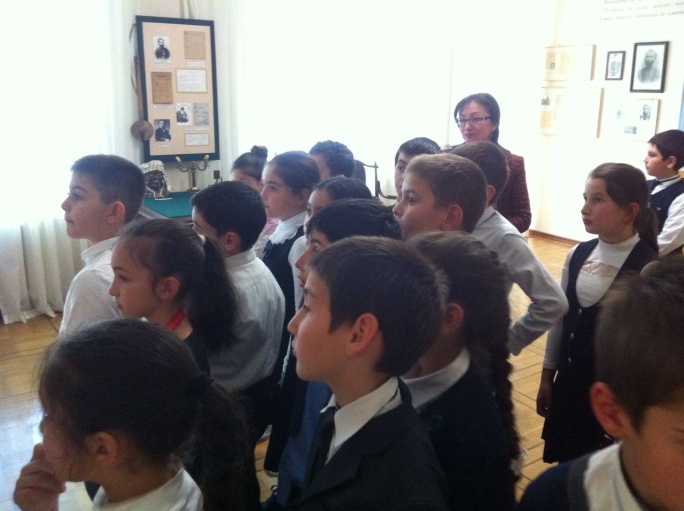 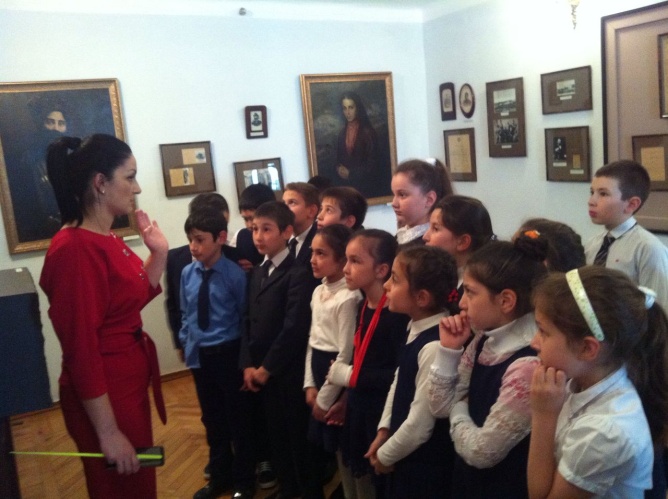 25 октября в школе прошел Единый классный час «100 лет Комсомолу» среди учащихся 5-11 классов. В нем приняло 243 ученика.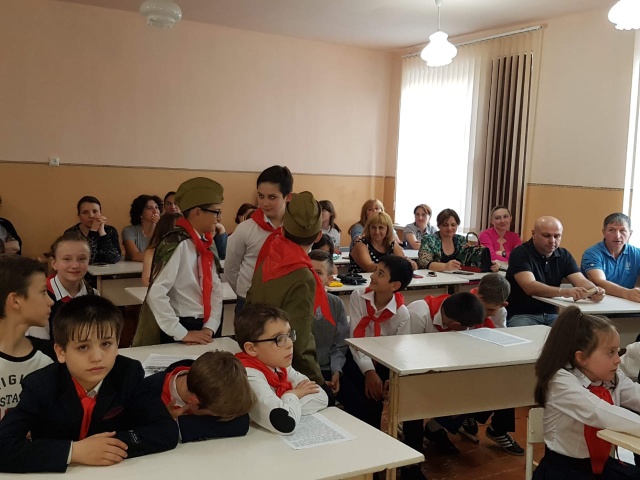 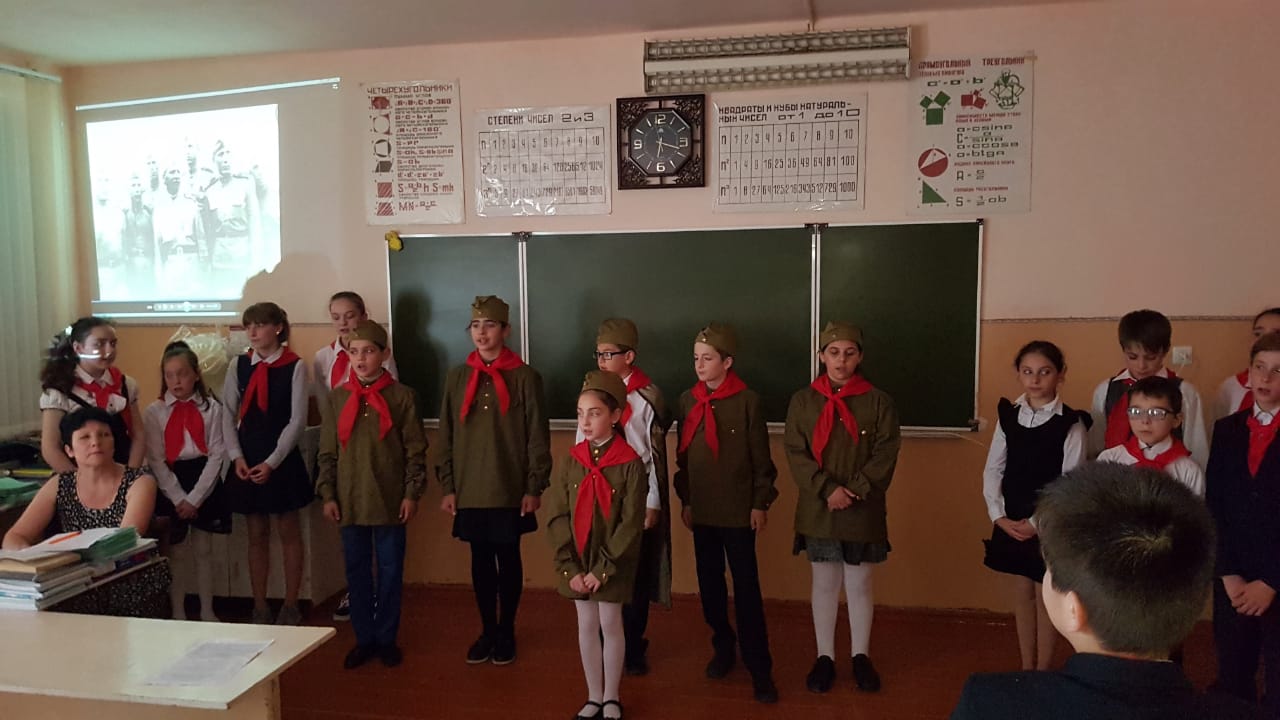 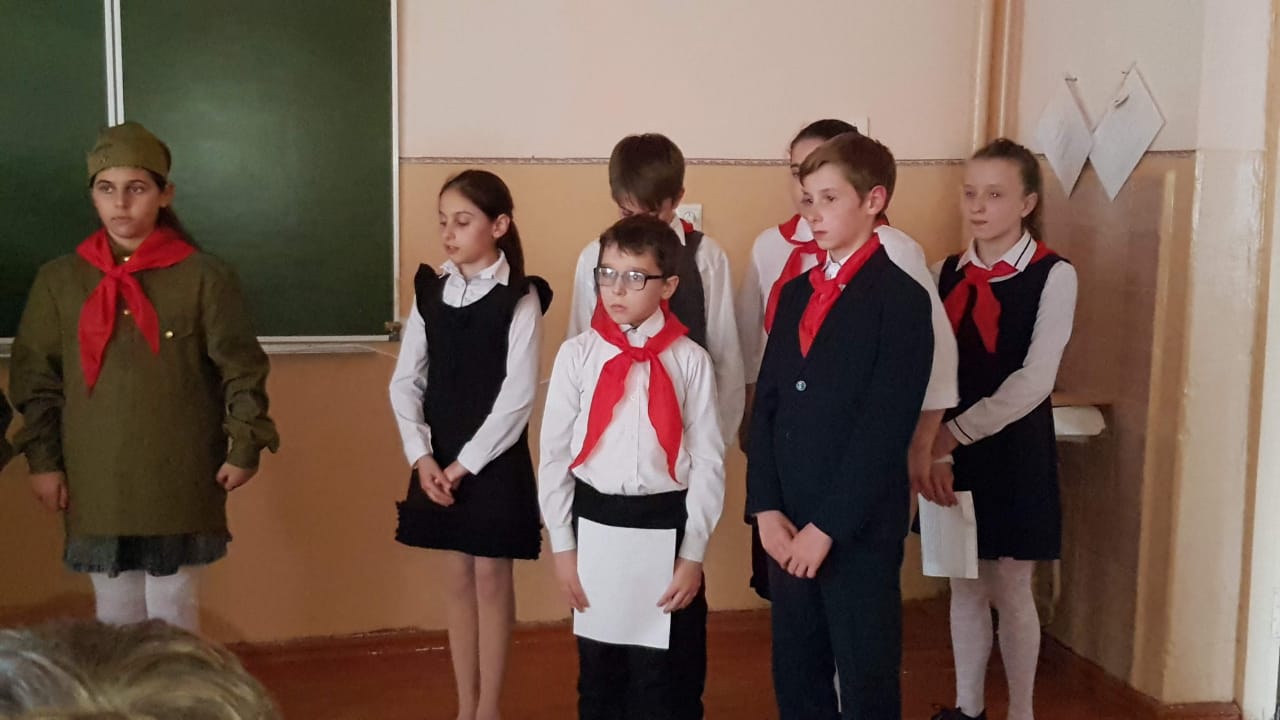 27 октября учащиеся 11 «А» класса посетили СКГМИ на День открытых дверей.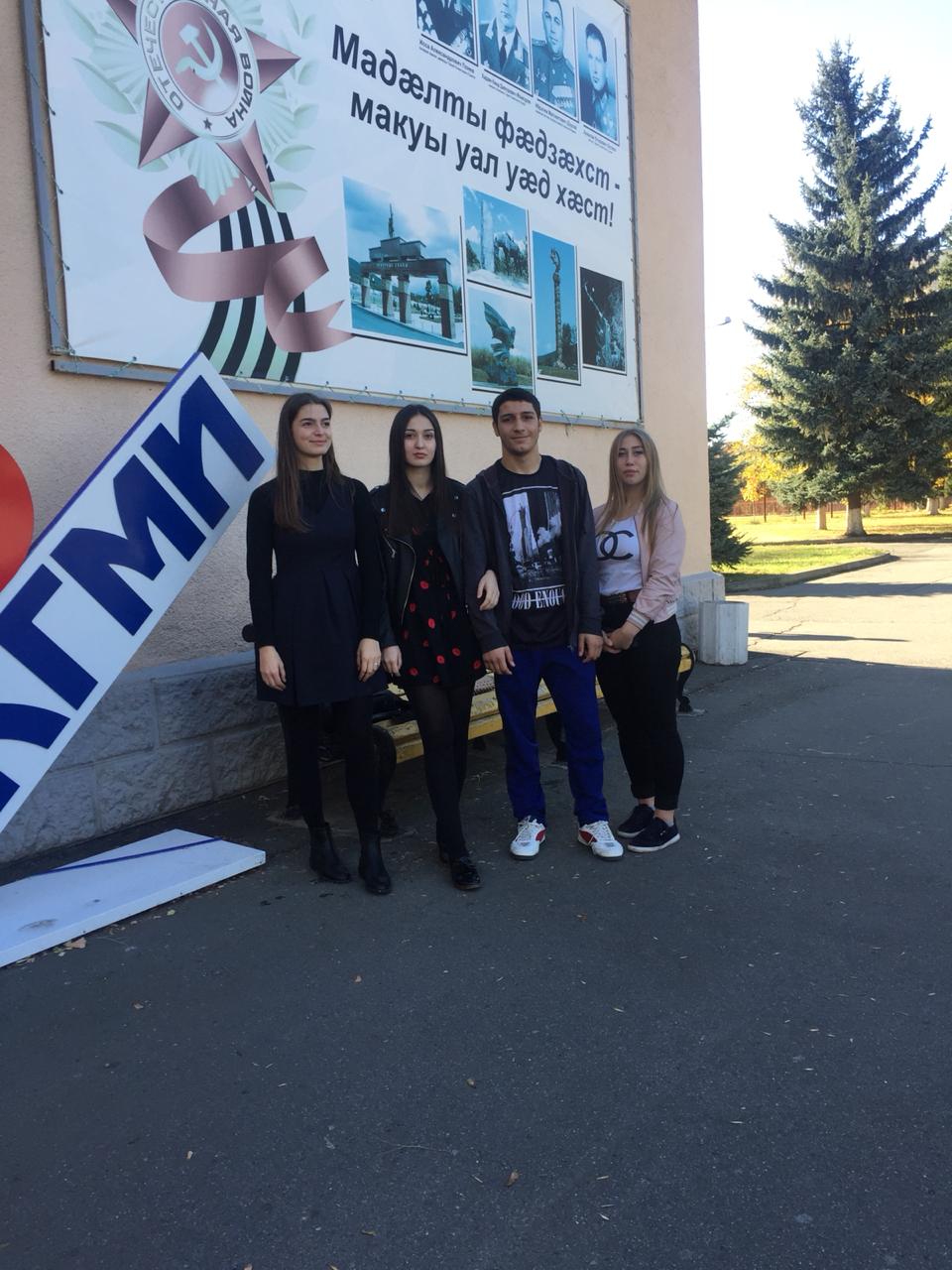 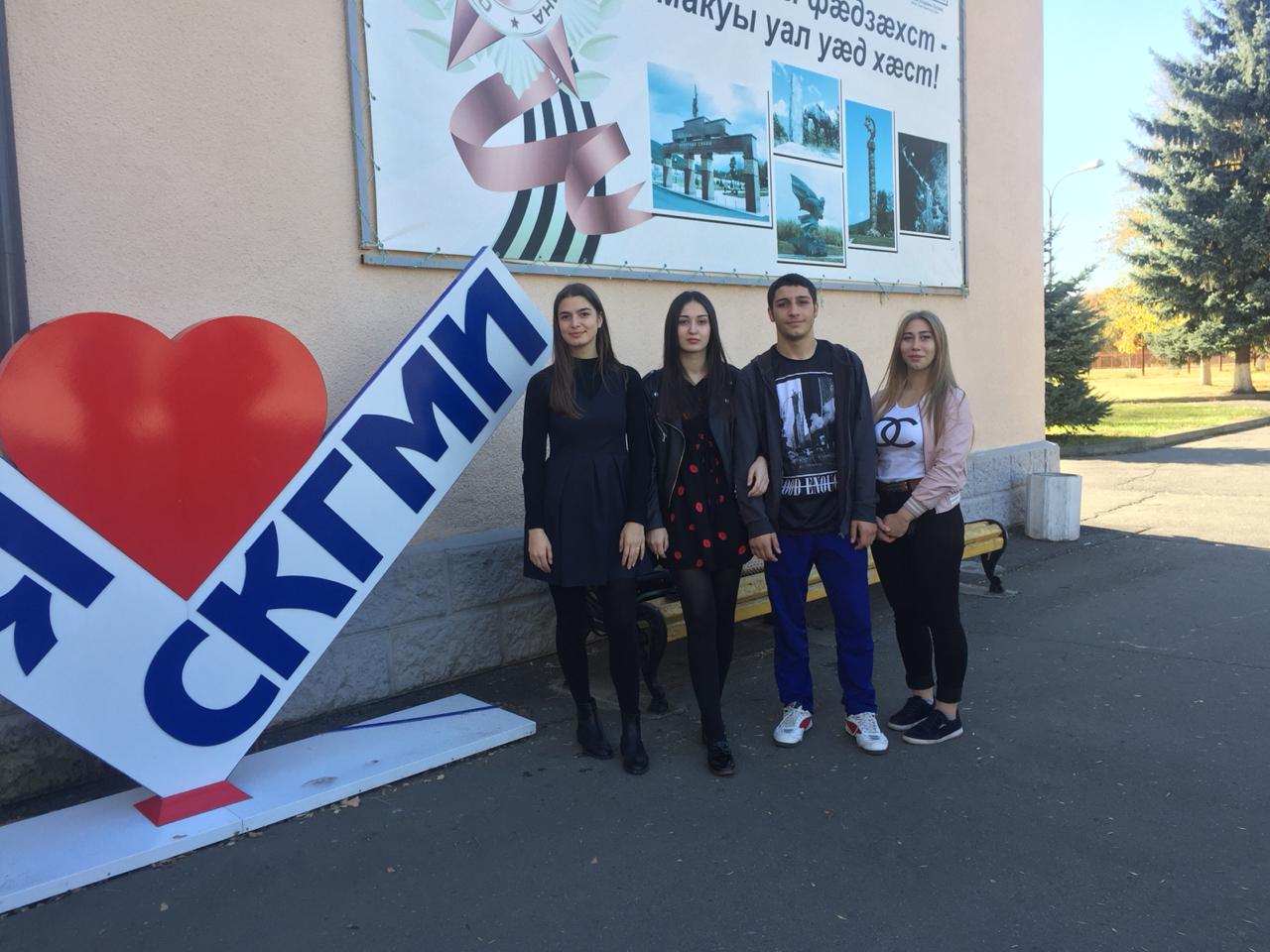 27 октября в школе прошла благотворительная  ярмарка. В ней приняли участие все классы с 1 по 11.На ярмарке прозвучали песни, частушки, осетинские мелодии на гармошке, веселые  стихи. Станцевали осетинские танцы,  ребята с РДШ станцевали танцы- флешмоб. Все остались довольны, с хорошим настроением.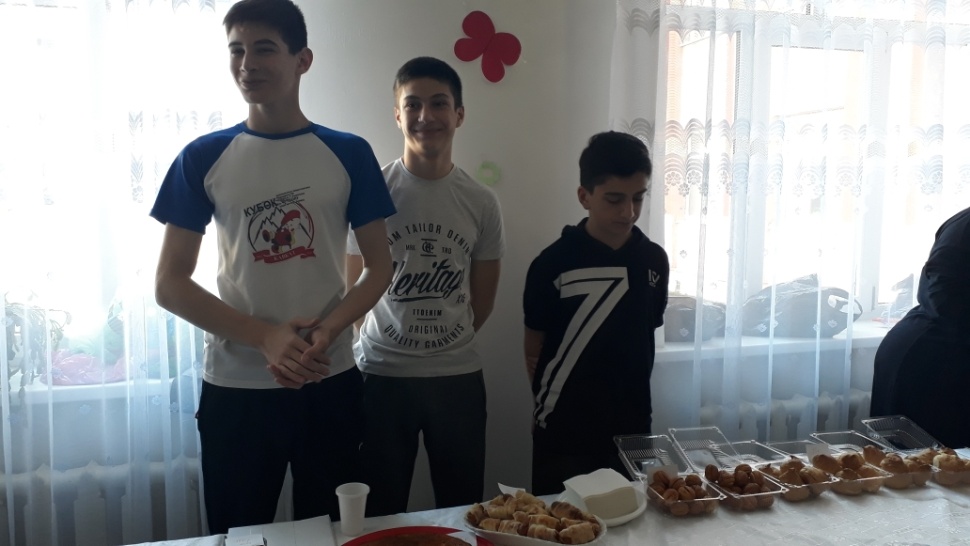 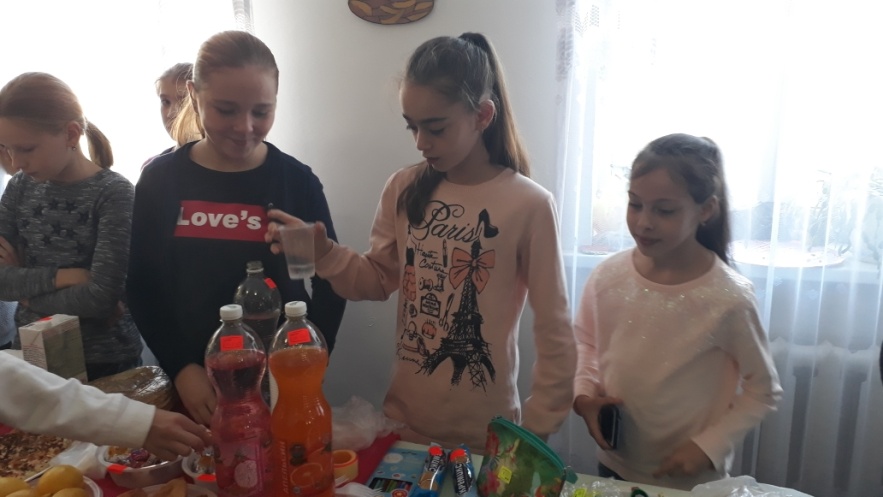 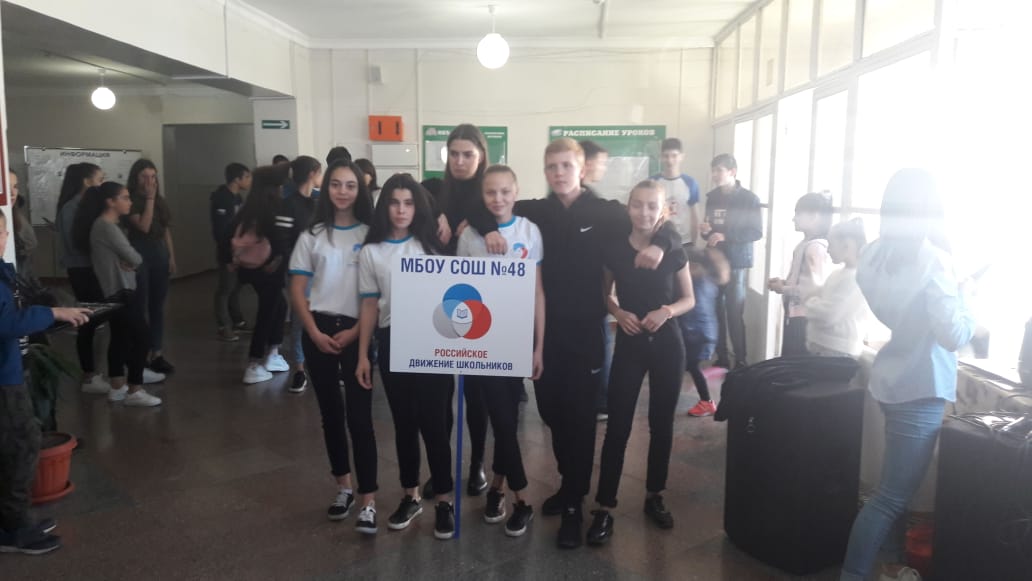 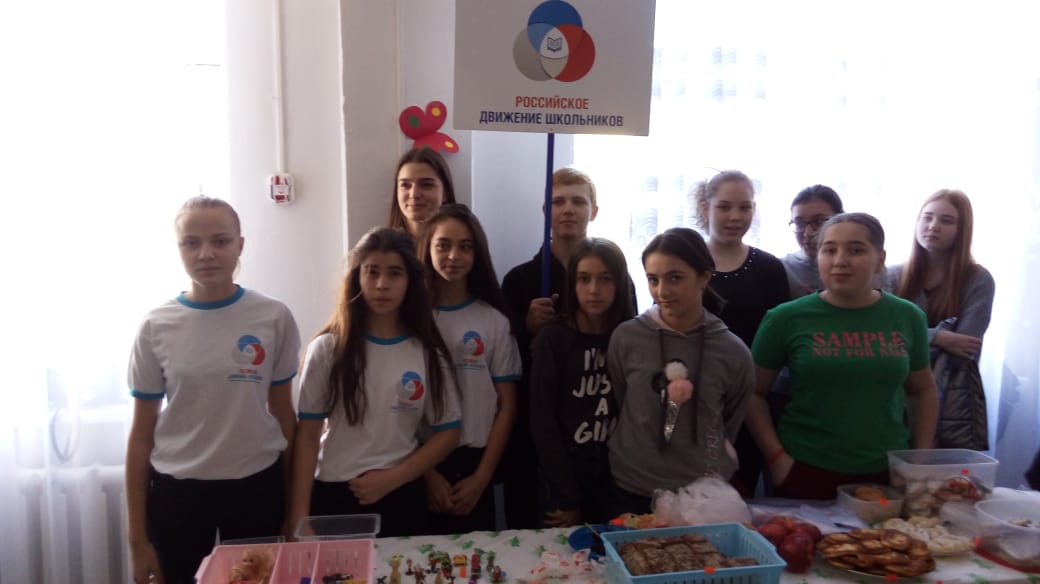 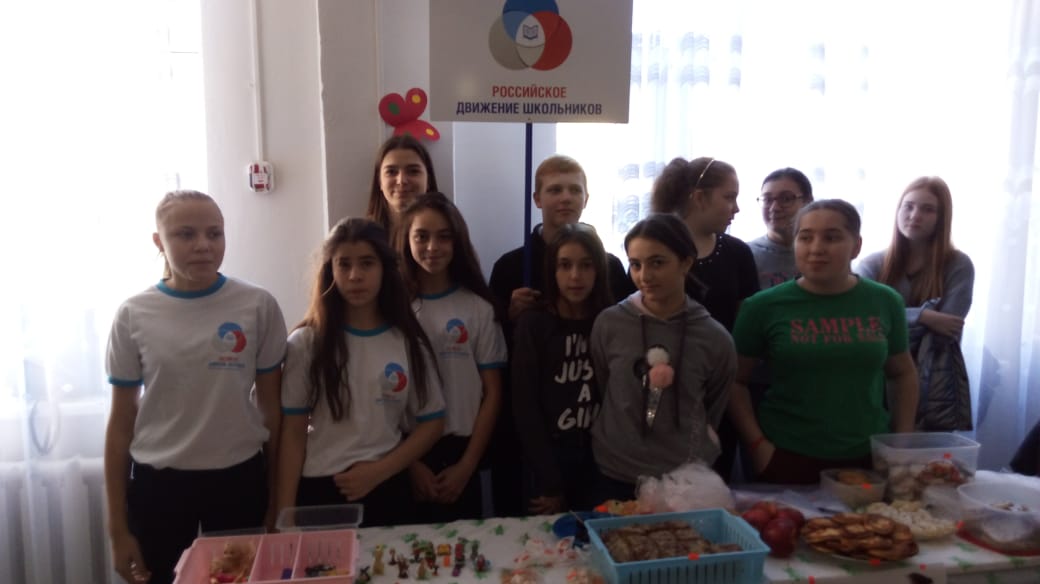 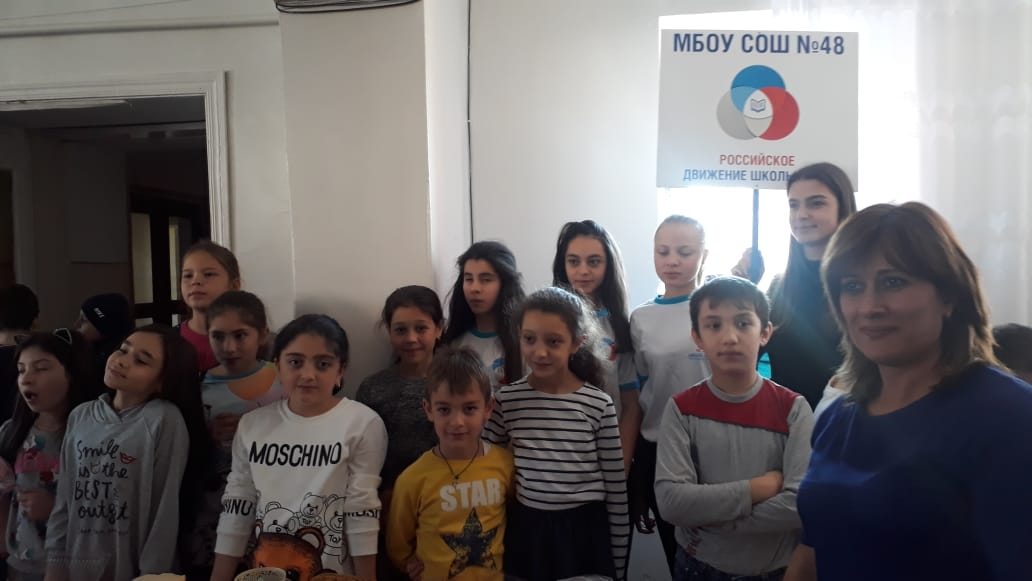 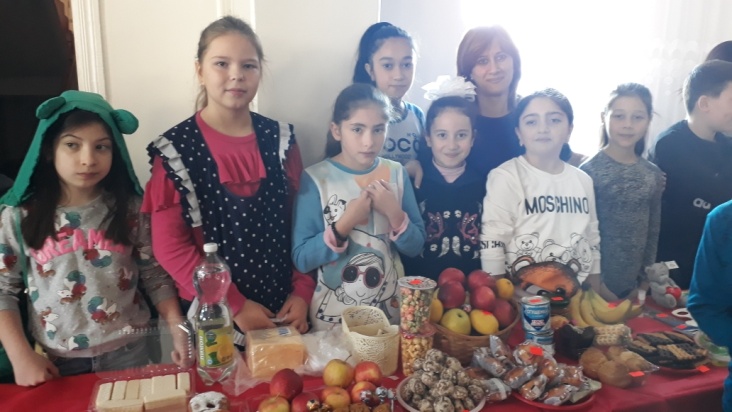 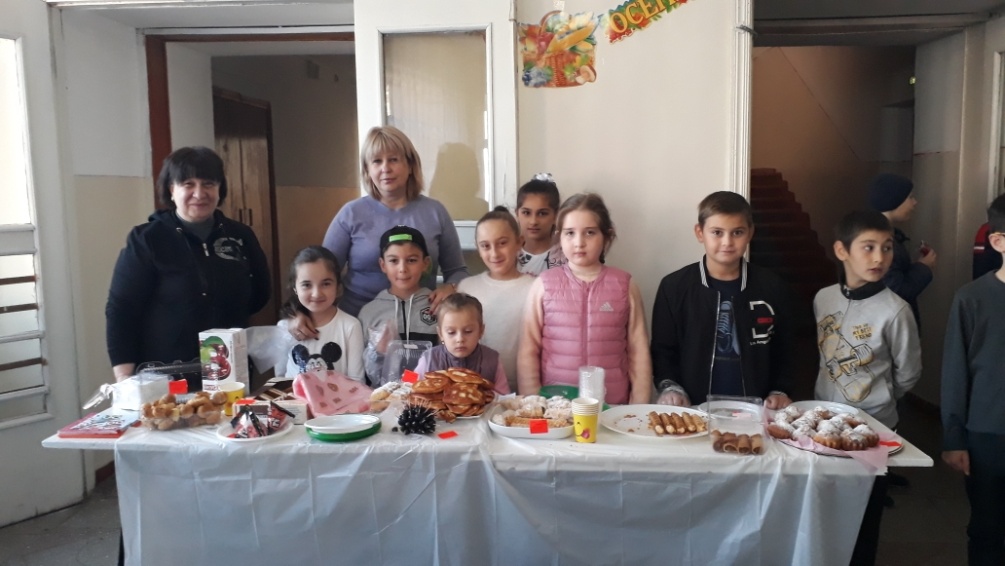 